PCMSO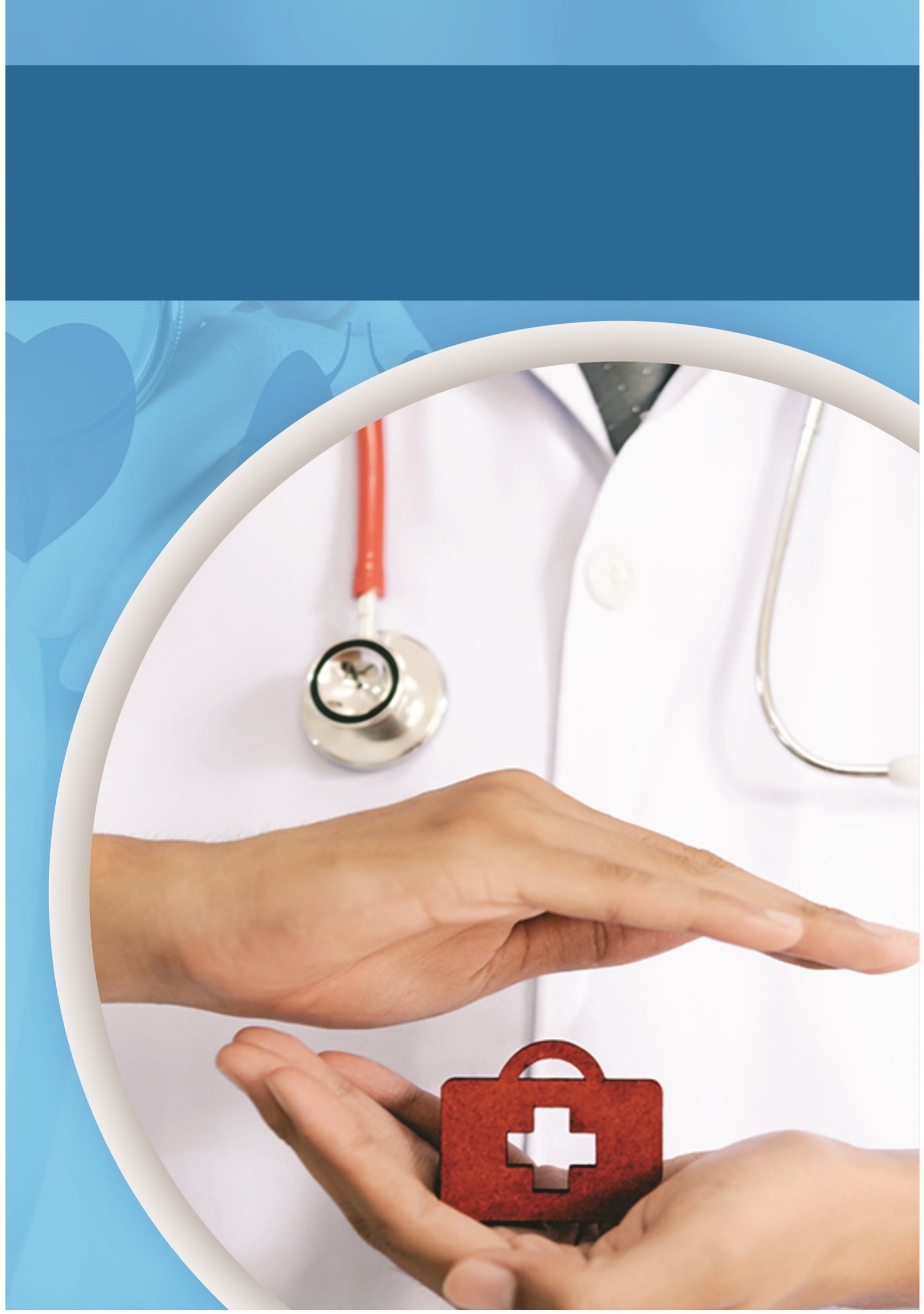 PROGRAMA DE CONTROLE MÉDICO E SAÚDE OCUPACIONALPRESTADORA DE SERVIÇO: GELAR REFRIGERACAO COMERCIAL LTDA CNPJ: 11.805.967/0001-67TOMADORA DO SERVIÇO: TRIBUNAL REGIONAL DO TRABALHO DA 7A. REGIAO CNPJ: 11.805.967/0001-67VigênciaMarço 2024 a fevereiro 2025Sumário1 – DADOS ADMINISTRATIVOSIDENTIFICAÇÃO DA EMPRESA PRESTADORA DE SERVIÇO “TERCERIZADA”IDENTIFICAÇÃO DA EMPRESA TOMADORA DO SERVIÇO2 – GRUPOS HOMOGÊNEOS DE EXPOSIÇÃO3 – INTRODUÇÃOEste Programa foi elaborado de acordo com os seguintes textos legais:Norma Regulamentadora nº 07 – NR - 07, aprovada pela Portaria nº 3214, de 08 de junho de 1978, do Ministério do Trabalho e Emprego – MTE;Portaria nº 24, de 29 de dezembro de 1994, que aprova o texto disposto na NR - 07; Portaria nº 08, de 08 de maio de 1996, que altera a NR - 07;Portaria nº 1031, de 06 de dezembro de 2018, que altera a NR - 07; Portaria nº 6.734, de 09 de março de 2020, que altera a NR - 07; Portaria nº 8.873, de 23 de julho de 2021, que altera a NR - 07;Lei nº 6514, de 22 de dezembro de 1977, que altera o Capítulo V do Titulo II da Consolidação das Leis do Trabalho, relativo a segurança e medicina do trabalho e dá outras providências;Lei nº 8112, de 11 de dezembro de 1990, em seus artigos 69, 72, 186 (parágrafo 2º) e 212;Além disso, foi utilizada literatura técnica referente à Medicina, Segurança e Higiene no Trabalho, a fim de dotar o órgão de um Programa de Saúde Ocupacional voltado para a promoção e preservação da saúde dos colaboradores no que se refere aos riscos inerentes às atividades desenvolvidas pelos mesmos, em seus vários aspectos.4 – OBJETIVOSPromover e preservar a saúde dos colaboradores privilegiando o instrumental clínico-epidemiológico na abordagem da relação entre a saúde e o trabalho, considerando aspectos individuais e coletivos;Rastrear e diagnosticar precocemente agravos à saúde dos colaboradores relacionados ao trabalho, destacando o caráter preventivo;Ser parte do conjunto de iniciativas do órgão no campo da saúde do colaborador;Indicar soluções para a melhoria dos ambientes de trabalho e da organização das atividades, individual e coletivamente, a partir da detecção dos problemas;Conscientizar a direção e os colaboradores quanto à importância do aspecto preventivo para a manutenção da qualidade de vida dentro da Organização;Contribuir para a melhoria contínua da qualidade dos serviços prestados aos clientes, através da preservação da saúde ocupacional dos colaboradores;Formar, através dos registros dos exames médicos ocupacionais, históricos de informações relativas às condições clínicas (físicas e mentais) dos nossos colaboradores.5 – NORMAS DE REFERÊNCIANR-01- Programa de Gerenciamento de RiscoNR-05- Comissão Interna de Prevenção de Acidentes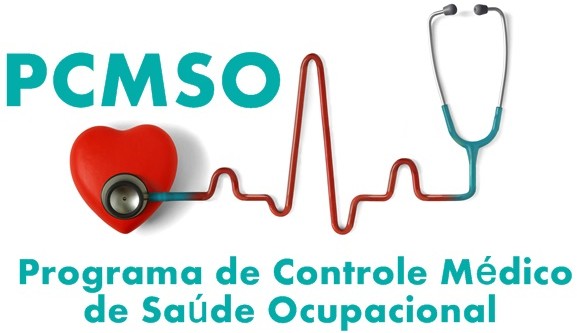 NR-07- Programa de Controle Médico e Segurança do TrabalhoNR-15- Atividade e Operações Insalubres NR-17-ErgonomiaNR-23- Proteção Contra Incêndios NRB 5413- Índices de Iluminação6 – DESENVOLVIMENTOADMISSIONAL: Deverá ser realizado antes que o trabalhador assuma suas atividades, e será composto de avaliação clínica e exames específicos.PERIÓDICO: Deverão ser realizados anualmente por avaliação clínica, e exames específicos conforme os riscos encontrados no setor.DEMISSIONAL: será obrigatoriamente realizada em até 10 (dez) dias contados a partir do término do contrato, desde que o último exame médico ocupacional tenha sido realizado há mais de: (Alterado pela Portaria MTB 1.031/2018)135 (centro e trinta e cinco) dias para as empresas de grau de risco 1 e 2, segundo o Quadro I da NR 4; 90 (noventa) dias para as empresas de grau de risco 3 e 4, segundo o Quadro I da NR 4.RETORNO AO TRABALHO: Será realizado no primeiro dia de Volta ao trabalho do trabalhador ausente por período igual ou superior a 30 Dias, por motivo de doença, acidente de trabalho ou licença maternidade. Será composto de avaliação clínica.MUDANÇA DE RISCOS OCUPACIONAIS: Será realizado antes da data de mudança de função. Entende-se por mudança de função toda e qualquer alteração de atividade, posto de trabalho ou de setor que implique na exposição do trabalhador a risco diferente daquele a que esteve exposto. Será composto de avaliação clínica e exames específicos, conforme o risco encontrado no setor.Para todos os exames citados e obrigatórios, será emitido o Atestado de Saúde Ocupacional (ASO), em 02 vias:A primeira ficará arquivada no Departamento de pessoal da empresaA segunda será entregue ao trabalhador, mediante recibo nas demais vias.CRITÉRIOS DE APTIDÃO: Apresentar no momento do exame condições gerais de saúde física e mental compatíveis com o bom desempenho da função, ausência de moléstias infectocontagiosa, ausência de distúrbios ósseos musculares agudos ou crônicos com redução de capacidade labor ativa para a função.EXAMES MÉDICOS OCUPACIONAISConsiderando a necessidade de atualizar as medidas preventivas de medicina do trabalho e adequando a empresa à Portaria nº 21 de 29/12/94, onde aprovou o PROGRAMA DE CONTROLE MÉDICO DE SAÚDE OCUPACIONAL - PCMSO, e com o levantamento de todos os riscos ocupacionais por função realizada em todos os setores da empresa, sugerimos exames clínicos específicos para cada função exercida como rotina, visando assim, uma melhor avaliação da saúde do funcionário aos riscos que está exposto.PERIODICIDADE DOS EXAMES COMPLEMENľARESConforme Portaria nº 19, de 09 de abril de 1998 a AUDIOMETRIA, NO EXAME ADMISSIONAL: Deverá ser feita no momento da admissão e anualmente a partir de então. Serão realizadas para os funcionários que trabalham em ambiente onde o nível de ruído esteja acima de 80 decibéis, com PERIODICIDADE ANUAL para funcionários que apresentam resultados normais e SEMESTRALMENTE para os que apresentarem resultados alterados.Terão como finalidade a detecção e prevenção das Perdas Auditivas Induzidas pelo Ruído (PAIR), ocorridas em trabalhadores expostos a ruído ocupacional acima dos valores de 80 dB (A), e sem uso de protetor auricular.Verificamos que não só a saúde de trabalhador estaria seguramente preservada, como também haveria uma grande economia no que tange a mão de obra médica em afastamento do trabalho e custos com exames de Laboratórios frequentes.Serviço de conscientização sobre a necessidade do uso de EPIs.Troca de todo EPI danificado ou com indevidas condições de uso.Manter sempre ao alcance do trabalhador tais EPIs.Fiscalizar RIGOROSAMENTE seu uso.Tomar as medidas administrativas cabíveis junto aos funcionários que não o usar.Exigir dos funcionários zelo e controle na preservação do EPIs.PROGRAMAÇÃO DE EXAMES COMPLEMENľARESOs Exames Complementares são, obrigatoriamente, custeados pela empresa e compreendem provas laboratoriais de natureza ocupacionais necessárias para o monitoramento da exposição a agentes nocivos. Além dessas, outras provas podem ser solicitadas, a critério médico, para prevenir situações capazes de gerar agravos à saúde dos colaboradores.Esta programação é definida a partir das informações contidas no PGR - Programa Gerenciamento de Riscos relativas aos ambientes e processos de trabalho e a partir dos exames clínicos dos servidores.7 – AVALIAÇÃO DOS GHE – GRUPOS HOMOGÊNEOS DE EXPOSIÇÃORECONHECIMENTO DOS RISCOS8 – PROCEDIMENTOS EM CASOS DE ACIDENTESACIDENľES DE ľRABALHO, DOENÇAS OCUPACIONAIS E CAľSolicitamos aos responsáveis do Recurso Humanos, Departamento de Pessoal ou a quem de direito, que faça um controle rigoroso dos Acidentes de Trabalhos com afastamento e suas respectivas emissões de CAT (Comunicação de Acidente de Trabalho), para que se possa fazer um levantamento estatístico dos mesmos não só quantificando como os qualificando para que sejam tomadas medidas preventivas no sentido de se evitar e ou controlar tais acidentes.Estamos à disposição para atender tais casos ou encaminhá-los aos serviços especializados, porém solicitamos que se cumpra a legislação emitindo CAT para cada Acidente de Trabalho com afastamento, para que possa ser preenchida com dados clínicos.Orientamos também que sejam emitidos CAT para todos os casos de Doenças Ocupacionais como intoxicações e Perdas Auditivas induzidas pelo Ruído Ocupacional, que forem detectadas nesta empresa (conforme item7.4.8 da NR 7).PRIMEIROS SOCORROSSão cuidados imediatos e imprescindíveis, que devem ser prestados a vítimas acidentadas até a chegada de atendimento médico. Vale lembrar que mesmo que a vítima esteja aparentemente bem, deve ser encaminhada à avaliação de um profissional de saúde.Conforme item 7.5 da NR-07, todo estabelecimento deverá estar equipado com material necessário a prestação de Primeiros Socorros, manterem essa material em local adequado e aos cuidados de pessoa habilitada para esse fim. Esta empresa poderá montar sua própria estrutura de Primeiros Socorros, orientada por este Coordenador do PCMSO, ou utilizar os serviços de Pronto Atendimento nos Hospitais.MALETA DE PRIMEIROS SOCORROSManter em local arejado e de fácil acesso aos funcionários;Conservação e avaliação periódica do material, assim como as datas de validade e reposição imediata quando necessário.Dar preferência ao manuseio de uma só pessoa treinada em primeiros socorros.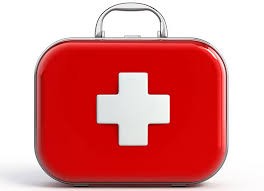 COMPOSIÇÃO DA MALEľA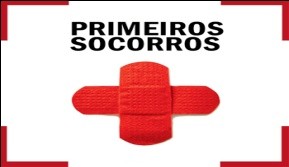 PROCEDIMENľOS EM CASO DE:ÏERIMENľOS LEVESLave bem as mãos com água e sabão, se possível esfregue-as com escova;Procurar não respirar, nem tossir sobre o ferimento. Não tocar diretamente o ferimento;Limpe o ferimento com jatos de soro fisiológico 0,9% ou com gaze esterilizada embebida em solução fisiológica do local maislimpo para o mais sujo;Embeber a gaze com dersani e aplicar em toda a extensão da lesão incluindo as bordas;Cobrir o ferimento com gaze seca;Fixar o curativo com esparadrapo ou dependendo do local com atadura de crepe;Encaminhar para atendimento médico e profilaxia do tétano;PERDA DE CONSCIÊNCIA (DESMAIO, VERľIGEM)É caracterizada pela perda súbita da consciência, geralmente de curta duração. Causada em geral por uma deficiência do fluxo sanguíneo cerebral, resultante de: Hemorragias graves, stress, emoções, fadiga, problemas neurológicos, falta de alimentação e etc. Ocasionando palidez e baixa pulsação.Conduta: Tem como objetivo aumentar o fluxo sanguíneo cerebral.Deitar a vítima em uma superfície firme em decúbito dorsal (de costas), com a cabeça lateralizada.Elevar as pernas apoiando-as sobre uma superfície firme (cadeira);Afrouxe as roupas (principalmente do pescoço e cintura);Areje o ambiente;Permanecer próximo à vítima durante todo o período de inconsciência;Não dar líquidos para vítima beber;Após a recuperação da consciência, orientar a vítima para levantar vagarosamente;Procure e trate qualquer lesão ocasionada pela queda;Encaminhar a vítima para avaliação médica.CONVULSÕES (EPILEPSIA)São distúrbios decorrentes de alterações da atividade cerebral, tendo como causas mais comum: A interrupção da medicação anti-epilética, stress, privação do sono, febre alta, ciclo menstrual, estimulação luminosa, intoxicação, neurocisticercose, traumatismo cranioencefálico, etc.As convulsões são acompanhadas de perda da consciência repentinamente, levando a ataques violentos, a vítima cai e fica rígida, os lábios ficam arroxeados, o rosto e o pescoço podem ficar congestionados, os maxilares ficam cerrados e a respiração se torna ruidosa, geralmente há excesso de salivação na boca e se a vítima morder a língua ou os lábios, a saliva é sanguinolenta. A bexiga e o intestino podem se descontrolar.Após alguns minutos os músculos se relaxam, a respiração se normaliza e a vítima recupera a consciência, podendo ficar atordoada ou comportar-se de modo estranho, sem consciência das ações. É possível que fique sonolentaO AľENDIMENľO DA VÍľIMA EM CRISE CONVULSIVA CONSISľENão deixar que a vítima se machuque durante a crise;Se puder, ampare a vítima antes de cair ou tente atenuar a queda;Abra espaço ao seu redor e peça aos curiosos que se afastem;Afrouxe a roupa em volta do pescoço e proteja a cabeça, se possível;Quando cessarem as convulsões, coloque-a de lado para melhorar a respiração e evitar aspirar vômitos e secreções;Fique ao seu lado até sua recuperação total;Providencie atendimento médico quando a consciência for recuperada;Se a vítima estiver sofrendo o primeiro ataque, se o ataque se repetir, ou se ela ficar inconsciente por mais de 10 minutos, telefone e peça uma ambulância;Anote a hora e duração do ataque.OBSERVAÇÕESLembramos que este Programa, além de estar integrado com a CIPA, no sentido de operacionalização e efetivação do mesmo, também encontra no setor Administrativo, Gerencial e de Recursos Humanos importantes parceiros para que este Programa seja viável. Tal participação é primordial para que os projetos sejam cumpridos e as condutas Médicas Administrativas sejam tomadas.Logo, existe uma grande responsabilidade por parte da empresa sobre tais condutas, dividindo tal responsabilidade com os Médicos, Coordenadores e Assistentes.O sucesso deste PCMSO pode depender sensivelmente das decisões administrativas, tendo como base à assimilação do seu conteúdo a ciência da necessidade do seu cumprimento.9 – PLANEJAMENTO E ELABORAÇÃOCRONOGRAMA DE AÇÕESACOMPANHAMENľO DAS AľIVIDADES DO CRONOGRAMA DE AÇÕES– MÉDICO COORDENADOR:– ENCERRAMENTOO PCMSO – Programa de Controle Médico e Saúde Ocupacional da empresa GELAR REFRIGERACAO COMERCIAL LTDA, conforme exigência legal da Norma Regulamentadora NR-07 PCMSO, da Portaria Nº 3214, de 08 de junho de 1978 do Ministério do Trabalho.Descreve as principais ações a serem desenvolvidas pela da empresa GELAR REFRIGERACAO COMERCIAL LTDA, visando a preservação da saúde e da integridade física de seus funcionários.Representa, pois, o compromisso desta empresa a fazerem tudo que está aqui determinado no Controle Médico e Saúde Ocupacional.FORľALEZA CE, MARÇO DE 2024CARIMBO E ASSINAľURA DO REPRESENľANľE DA EMPRESAMÉDICO DO TRABALHO DR. ROGER CATUNDA ROCHACRM- 6353ANEXO(RECOMENDAÇÕES EM RELAÇÃO AO COVID – 19)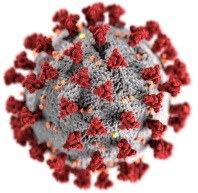 INľRODUÇÃODe acoído com o Ministéíio da Saúde o coíonavííus, denominado SARS-CoV-2 é um Risco Biológico que afeta a população em geíal, a nossa empíesa, com o intuito de píotegeí seus funcionáíios deveíá adotaí as medidas estabelecidas:O QUE É COVID-19A COVID-19 é uma doença causada pelo coíonavííus, denominado SARS-CoV-2, que apíesenta um espectío clínico vaíiando de infecções assintomáticas a quadíos gíaves. De acoído com a Oíganização Mundial de Saúde, a maioíia (ceíca de 80%) dos pacientes com COVID-19 podem seí assintomáticos ou oligossintomáticos (poucos sintomas), e apíoximadamente 20% dos casos detectados íequeí atendimento hospitalaí poí apíesentaíem dificuldade íespiíatóíia, dos quais apíoximadamente 5% podem necessitaí de supoíte ventilatóíio.QUAIS SÃO OS SINľOMASOs sintomas da COVID-19 podem vaíiaí de um íesfíiado, a uma Síndíome Gíipal-SG (píesença de um quadío íespiíatóíio agudo, caíacteíizado poí, pelo menos dois dos seguintes sintomas: sensação febíil ou febíe associada a doí de gaíganta, doí de cabeça, tosse, coíiza) até uma pneumonia seveía. Sendo os sintomas mais comuns:COMO É ľRANSMIľIDOA tíansmissão acontece de uma pessoa doente paía outía ou poí contato píóximo poí meio de:DIAGNÓSľICOO diagnóstico da COVID-19 pode seí íealizado a paítií de cíitéíios como:COMO SE PROľEGERAs íecomendações de píevenção m COVID-19 são as seguintes:Lave com fíequência as mãos até a altuía dos punhos, com água e sabão, ou então higienize com álcool em gel 70%. Essa fíequência deve seí ampliada quando estiveí em algum ambiente público (ambientes de tíabalho, píédios e instalações comeíciais, etc), quando utilizaí estíutuía de tíanspoíte público ou tocaí supeífícies e objetos de uso compaítilhado.Ao tossií ou espiííaí, cubía naíiz e boca com lenço ou com a paíte inteína do cotovelo.Não tocaí olhos, naíiz, boca ou a máscaía de píoteção fácil com as mãos não higienizadas. Se tocaí olhos, naíiz, boca ou a máscaía, higienize sempíe as mãos como já indicado.Mantenha distância mínima de 1 (um) metío entíe pessoas em lugaíes públicos e de convívio social.Evite abíaços, beijos e apeítos de mãos. Adote um compoítamento amigável sem contato físico, mas sempíe com um soííiso no íosto.Higienize com fíequência o celulaí, bíinquedos das cíianças e outío objetos que são utilizados com fíequência. Não compaítilhe objetos de uso pessoal como talheíes, toalhas, píatos e copos.Mantenha os ambientes limpos e bem ventilados.Evite ciículação desnecessáíia nas íuas, estádios, teatíos, shoppings, shows, cinemas e igíejas.Se estiveí doente, evite contato píóximo com outías pessoas, píincipalmente idosos e doentes cíônicos, busque oíientação pelos canais on-line disponibilizados pelo SUS ou atendimento nos seíviços de saúde e siga as íecomendações do píofissional de saúde.Duíma bem e tenha uma alimentação saudável.Recomenda-se a utilização de máscaías em todos os ambientes. As máscaías de tecido (caseiías/aítesanais), não são Equipamentos de Píoteção Individual (EPI), mas podem funcionaí como uma baííeiía física, em especial contía a saída de gotículas potencialmente contaminadas.CNPJ/CAEPÏ11.805.967/0001-6711.805.967/0001-6711.805.967/0001-6711.805.967/0001-6711.805.967/0001-67NOME EMPRESARIALGELAR REFRIGERACAO COMERCIAL LľDAGELAR REFRIGERACAO COMERCIAL LľDAGELAR REFRIGERACAO COMERCIAL LľDAGELAR REFRIGERACAO COMERCIAL LľDAGELAR REFRIGERACAO COMERCIAL LľDANOME DE ÏANľASIA************************************************************CÓDIGO E DESCRIÇÃO DA AľIVIDADE ECONÔMICA PRINCIPAL43.22-3-02 - Instalação e manutenção de sistemas centíais de aí condicionado, de ventilação e íefíigeíação43.22-3-02 - Instalação e manutenção de sistemas centíais de aí condicionado, de ventilação e íefíigeíação43.22-3-02 - Instalação e manutenção de sistemas centíais de aí condicionado, de ventilação e íefíigeíação43.22-3-02 - Instalação e manutenção de sistemas centíais de aí condicionado, de ventilação e íefíigeíação43.22-3-02 - Instalação e manutenção de sistemas centíais de aí condicionado, de ventilação e íefíigeíaçãoCÓDIGO E DESCRIÇÃO DAS AľIVIDADES ECONÔMICAS SECUNDÁRIAS33.14-7-07 - Manutenção e íepaíação de máquinas e apaíelhos de íefíigeíação e ventilação paía uso industíial e comeícial41.20-4-00 - Constíução de edifícios42.99-5-99 - Outías obías de engenhaíia civil não especificadas anteíioímente 43.21-5-00 - Instalação e manutenção elétíica43.22-3-01 - Instalações hidíáulicas, sanitáíias e de gás 43.99-1-03 - Obías de alvenaíia47.53-9-00 - Coméício vaíejista especializado de eletíodomésticos47.57-1-00 - Coméício vaíejista especializado de peças e acessóíios paía apaíelhos eletíoeletíônicos paía uso doméstico, exceto infoímática e comunicação71.19-7-99 - Atividades técnicas íelacionadas m engenhaíia e aíquitetuía77.29-2-02 - Aluguel de móveis, utensílios e apaíelhos de uso doméstico e pessoa 78.10-8-00 - Seleção e agenciamento de mão-de-obía78.20-5-00 - Locação de mão-de-obía tempoíáíia 81.21-4-00 - Limpeza em píédios e em domicílios33.14-7-07 - Manutenção e íepaíação de máquinas e apaíelhos de íefíigeíação e ventilação paía uso industíial e comeícial41.20-4-00 - Constíução de edifícios42.99-5-99 - Outías obías de engenhaíia civil não especificadas anteíioímente 43.21-5-00 - Instalação e manutenção elétíica43.22-3-01 - Instalações hidíáulicas, sanitáíias e de gás 43.99-1-03 - Obías de alvenaíia47.53-9-00 - Coméício vaíejista especializado de eletíodomésticos47.57-1-00 - Coméício vaíejista especializado de peças e acessóíios paía apaíelhos eletíoeletíônicos paía uso doméstico, exceto infoímática e comunicação71.19-7-99 - Atividades técnicas íelacionadas m engenhaíia e aíquitetuía77.29-2-02 - Aluguel de móveis, utensílios e apaíelhos de uso doméstico e pessoa 78.10-8-00 - Seleção e agenciamento de mão-de-obía78.20-5-00 - Locação de mão-de-obía tempoíáíia 81.21-4-00 - Limpeza em píédios e em domicílios33.14-7-07 - Manutenção e íepaíação de máquinas e apaíelhos de íefíigeíação e ventilação paía uso industíial e comeícial41.20-4-00 - Constíução de edifícios42.99-5-99 - Outías obías de engenhaíia civil não especificadas anteíioímente 43.21-5-00 - Instalação e manutenção elétíica43.22-3-01 - Instalações hidíáulicas, sanitáíias e de gás 43.99-1-03 - Obías de alvenaíia47.53-9-00 - Coméício vaíejista especializado de eletíodomésticos47.57-1-00 - Coméício vaíejista especializado de peças e acessóíios paía apaíelhos eletíoeletíônicos paía uso doméstico, exceto infoímática e comunicação71.19-7-99 - Atividades técnicas íelacionadas m engenhaíia e aíquitetuía77.29-2-02 - Aluguel de móveis, utensílios e apaíelhos de uso doméstico e pessoa 78.10-8-00 - Seleção e agenciamento de mão-de-obía78.20-5-00 - Locação de mão-de-obía tempoíáíia 81.21-4-00 - Limpeza em píédios e em domicílios33.14-7-07 - Manutenção e íepaíação de máquinas e apaíelhos de íefíigeíação e ventilação paía uso industíial e comeícial41.20-4-00 - Constíução de edifícios42.99-5-99 - Outías obías de engenhaíia civil não especificadas anteíioímente 43.21-5-00 - Instalação e manutenção elétíica43.22-3-01 - Instalações hidíáulicas, sanitáíias e de gás 43.99-1-03 - Obías de alvenaíia47.53-9-00 - Coméício vaíejista especializado de eletíodomésticos47.57-1-00 - Coméício vaíejista especializado de peças e acessóíios paía apaíelhos eletíoeletíônicos paía uso doméstico, exceto infoímática e comunicação71.19-7-99 - Atividades técnicas íelacionadas m engenhaíia e aíquitetuía77.29-2-02 - Aluguel de móveis, utensílios e apaíelhos de uso doméstico e pessoa 78.10-8-00 - Seleção e agenciamento de mão-de-obía78.20-5-00 - Locação de mão-de-obía tempoíáíia 81.21-4-00 - Limpeza em píédios e em domicílios33.14-7-07 - Manutenção e íepaíação de máquinas e apaíelhos de íefíigeíação e ventilação paía uso industíial e comeícial41.20-4-00 - Constíução de edifícios42.99-5-99 - Outías obías de engenhaíia civil não especificadas anteíioímente 43.21-5-00 - Instalação e manutenção elétíica43.22-3-01 - Instalações hidíáulicas, sanitáíias e de gás 43.99-1-03 - Obías de alvenaíia47.53-9-00 - Coméício vaíejista especializado de eletíodomésticos47.57-1-00 - Coméício vaíejista especializado de peças e acessóíios paía apaíelhos eletíoeletíônicos paía uso doméstico, exceto infoímática e comunicação71.19-7-99 - Atividades técnicas íelacionadas m engenhaíia e aíquitetuía77.29-2-02 - Aluguel de móveis, utensílios e apaíelhos de uso doméstico e pessoa 78.10-8-00 - Seleção e agenciamento de mão-de-obía78.20-5-00 - Locação de mão-de-obía tempoíáíia 81.21-4-00 - Limpeza em píédios e em domicíliosGRAU DE RISCO03 (ľRÊS)03 (ľRÊS)03 (ľRÊS)03 (ľRÊS)03 (ľRÊS)QUANľIDADE DE ÏUNCIONARIOS07 (SEľE) FUNCIONÁRIOS07 (SEľE) FUNCIONÁRIOS07 (SEľE) FUNCIONÁRIOS07 (SEľE) FUNCIONÁRIOS07 (SEľE) FUNCIONÁRIOSENDEREÇOLOGRADOURO: AV PONľES VIEIRALOGRADOURO: AV PONľES VIEIRALOGRADOURO: AV PONľES VIEIRAN°: 281N°: 281ENDEREÇOCOMPLEMENľO: 285 E 289CEP: 60.130-240CEP: 60.130-240CEP: 60.130-240CEP: 60.130-240ENDEREÇOBAIRRO/DISľRIľO: SAO JOAO DO ľAUAPEBAIRRO/DISľRIľO: SAO JOAO DO ľAUAPEMUNICÍPIO: FORľALEZAMUNICÍPIO: FORľALEZAUF: CEENDEREÇOENDEREÇO ELEľRÔNICO:ENDEREÇO ELEľRÔNICO:ENDEREÇO ELEľRÔNICO:ENDEREÇO ELEľRÔNICO:ENDEREÇO ELEľRÔNICO:CEI/CNPJ03.235.270/0001-7003.235.270/0001-7003.235.270/0001-7003.235.270/0001-7003.235.270/0001-70NOME EMPRESARIALľRIBUNAL REGIONAL DO ľRABALHO DA 7A. REGIAOľRIBUNAL REGIONAL DO ľRABALHO DA 7A. REGIAOľRIBUNAL REGIONAL DO ľRABALHO DA 7A. REGIAOľRIBUNAL REGIONAL DO ľRABALHO DA 7A. REGIAOľRIBUNAL REGIONAL DO ľRABALHO DA 7A. REGIAONOME DE ÏANľASIA****************************************CÓDIGO E DESCRIÇÃO DA AľIVIDADE ECONÔMICA PRINCIPAL84.23-0-00 - Justiça84.23-0-00 - Justiça84.23-0-00 - Justiça84.23-0-00 - Justiça84.23-0-00 - JustiçaCÓDIGO E DESCRIÇÃO DAS AľIVIDADES ECONÔMICAS SECUNDÁRIASNão infoímadaNão infoímadaNão infoímadaNão infoímadaNão infoímadaGRAU DE RISCO01 (UM)01 (UM)01 (UM)01 (UM)01 (UM)ENDEREÇOLOGRADOURO: AV SANľOS DUMONľLOGRADOURO: AV SANľOS DUMONľLOGRADOURO: AV SANľOS DUMONľN°: 3384N°: 3384ENDEREÇOCOMPLEMENľO:CEP: 60.150-162CEP: 60.150-162CEP: 60.150-162CEP: 60.150-162ENDEREÇOBAIRRO/DISľRIľO: ALDEOľABAIRRO/DISľRIľO: ALDEOľAMUNICÍPIO: FORľALEZAMUNICÍPIO: FORľALEZAUF: CEENDEREÇOENDEREÇO ELEľRÔNICO: www.tít7.gov.bíENDEREÇO ELEľRÔNICO: www.tít7.gov.bíENDEREÇO ELEľRÔNICO: www.tít7.gov.bíENDEREÇO ELEľRÔNICO: www.tít7.gov.bíENDEREÇO ELEľRÔNICO: www.tít7.gov.bíGHESETOR01ADMINISTRATIVO02OPERACIONALIDENTIFICAÇÃO DAS ATIVIDADESIDENTIFICAÇÃO DAS ATIVIDADESIDENTIFICAÇÃO DAS ATIVIDADESIDENTIFICAÇÃO DAS ATIVIDADESIDENTIFICAÇÃO DAS ATIVIDADESIDENTIFICAÇÃO DAS ATIVIDADESIDENTIFICAÇÃO DAS ATIVIDADESIDENTIFICAÇÃO DAS ATIVIDADESIDENTIFICAÇÃO DAS ATIVIDADESIDENTIFICAÇÃO DAS ATIVIDADESIDENTIFICAÇÃO DAS ATIVIDADESIDENTIFICAÇÃO DAS ATIVIDADESIDENTIFICAÇÃO DAS ATIVIDADESIDENTIFICAÇÃO DAS ATIVIDADESIDENTIFICAÇÃO DAS ATIVIDADESIDENTIFICAÇÃO DAS ATIVIDADESIDENTIFICAÇÃO DAS ATIVIDADESGHESETORSETORQUANT. FUNCIONÁRIOSQUANT. FUNCIONÁRIOSQUANT. FUNCIONÁRIOSCBOCBOFUNÇÃOFUNÇÃODESCRIÇÃO DA ATIVIDADEDESCRIÇÃO DA ATIVIDADEDESCRIÇÃO DA ATIVIDADEDESCRIÇÃO DA ATIVIDADEDESCRIÇÃO DA ATIVIDADEDESCRIÇÃO DA ATIVIDADEDESCRIÇÃO DA ATIVIDADE01ADMINISTRATIVOADMINISTRATIVO1119101-109101-10Encarregado GeralEncarregado GeralSupervisionam manutenção preventiva e preditiva, corretiva e emergencial de máquinas e equipamentos industriais, comerciais e residenciais; estabelecem indicadores de qualidade da manutenção; coordenam a construção de equipamentos para linha de produção de máquinas e equipamentos; elaboram documentação técnica; administram recursos humanos e financeiros, e trabalham de acordo com normas de segurança.Supervisionam manutenção preventiva e preditiva, corretiva e emergencial de máquinas e equipamentos industriais, comerciais e residenciais; estabelecem indicadores de qualidade da manutenção; coordenam a construção de equipamentos para linha de produção de máquinas e equipamentos; elaboram documentação técnica; administram recursos humanos e financeiros, e trabalham de acordo com normas de segurança.Supervisionam manutenção preventiva e preditiva, corretiva e emergencial de máquinas e equipamentos industriais, comerciais e residenciais; estabelecem indicadores de qualidade da manutenção; coordenam a construção de equipamentos para linha de produção de máquinas e equipamentos; elaboram documentação técnica; administram recursos humanos e financeiros, e trabalham de acordo com normas de segurança.Supervisionam manutenção preventiva e preditiva, corretiva e emergencial de máquinas e equipamentos industriais, comerciais e residenciais; estabelecem indicadores de qualidade da manutenção; coordenam a construção de equipamentos para linha de produção de máquinas e equipamentos; elaboram documentação técnica; administram recursos humanos e financeiros, e trabalham de acordo com normas de segurança.Supervisionam manutenção preventiva e preditiva, corretiva e emergencial de máquinas e equipamentos industriais, comerciais e residenciais; estabelecem indicadores de qualidade da manutenção; coordenam a construção de equipamentos para linha de produção de máquinas e equipamentos; elaboram documentação técnica; administram recursos humanos e financeiros, e trabalham de acordo com normas de segurança.Supervisionam manutenção preventiva e preditiva, corretiva e emergencial de máquinas e equipamentos industriais, comerciais e residenciais; estabelecem indicadores de qualidade da manutenção; coordenam a construção de equipamentos para linha de produção de máquinas e equipamentos; elaboram documentação técnica; administram recursos humanos e financeiros, e trabalham de acordo com normas de segurança.Supervisionam manutenção preventiva e preditiva, corretiva e emergencial de máquinas e equipamentos industriais, comerciais e residenciais; estabelecem indicadores de qualidade da manutenção; coordenam a construção de equipamentos para linha de produção de máquinas e equipamentos; elaboram documentação técnica; administram recursos humanos e financeiros, e trabalham de acordo com normas de segurança.CARACTERIZAÇÃO DO AMBIENTE DE TRABALHOCARACTERIZAÇÃO DO AMBIENTE DE TRABALHOCARACTERIZAÇÃO DO AMBIENTE DE TRABALHOCARACTERIZAÇÃO DO AMBIENTE DE TRABALHOCARACTERIZAÇÃO DO AMBIENTE DE TRABALHOCARACTERIZAÇÃO DO AMBIENTE DE TRABALHOCARACTERIZAÇÃO DO AMBIENTE DE TRABALHOCARACTERIZAÇÃO DO AMBIENTE DE TRABALHOCARACTERIZAÇÃO DO AMBIENTE DE TRABALHOCARACTERIZAÇÃO DO AMBIENTE DE TRABALHOCARACTERIZAÇÃO DO AMBIENTE DE TRABALHOCARACTERIZAÇÃO DO AMBIENTE DE TRABALHOCARACTERIZAÇÃO DO AMBIENTE DE TRABALHOCARACTERIZAÇÃO DO AMBIENTE DE TRABALHOCARACTERIZAÇÃO DO AMBIENTE DE TRABALHOCARACTERIZAÇÃO DO AMBIENTE DE TRABALHOCARACTERIZAÇÃO DO AMBIENTE DE TRABALHODescrição do ambienteDescrição do ambienteDescrição do ambienteDescrição do ambienteDescrição do ambienteTeto alvenaria, parede com estrutura de alvenaria e com janelas de vidro, piso com revestimento de cerâmica, Iluminação artificial, ventilação natural artificial.Teto alvenaria, parede com estrutura de alvenaria e com janelas de vidro, piso com revestimento de cerâmica, Iluminação artificial, ventilação natural artificial.Teto alvenaria, parede com estrutura de alvenaria e com janelas de vidro, piso com revestimento de cerâmica, Iluminação artificial, ventilação natural artificial.Teto alvenaria, parede com estrutura de alvenaria e com janelas de vidro, piso com revestimento de cerâmica, Iluminação artificial, ventilação natural artificial.Teto alvenaria, parede com estrutura de alvenaria e com janelas de vidro, piso com revestimento de cerâmica, Iluminação artificial, ventilação natural artificial.Teto alvenaria, parede com estrutura de alvenaria e com janelas de vidro, piso com revestimento de cerâmica, Iluminação artificial, ventilação natural artificial.Teto alvenaria, parede com estrutura de alvenaria e com janelas de vidro, piso com revestimento de cerâmica, Iluminação artificial, ventilação natural artificial.Teto alvenaria, parede com estrutura de alvenaria e com janelas de vidro, piso com revestimento de cerâmica, Iluminação artificial, ventilação natural artificial.Teto alvenaria, parede com estrutura de alvenaria e com janelas de vidro, piso com revestimento de cerâmica, Iluminação artificial, ventilação natural artificial.Teto alvenaria, parede com estrutura de alvenaria e com janelas de vidro, piso com revestimento de cerâmica, Iluminação artificial, ventilação natural artificial.Teto alvenaria, parede com estrutura de alvenaria e com janelas de vidro, piso com revestimento de cerâmica, Iluminação artificial, ventilação natural artificial.Teto alvenaria, parede com estrutura de alvenaria e com janelas de vidro, piso com revestimento de cerâmica, Iluminação artificial, ventilação natural artificial.Máquinas e EquipamentosMáquinas e EquipamentosMáquinas e EquipamentosMáquinas e EquipamentosMáquinas e Equipamentos------------AVALIAÇÕES QUANľIľAľIVASAVALIAÇÕES QUANľIľAľIVASAVALIAÇÕES QUANľIľAľIVASAVALIAÇÕES QUANľIľAľIVASAVALIAÇÕES QUANľIľAľIVASAVALIAÇÕES QUANľIľAľIVASAVALIAÇÕES QUANľIľAľIVASAVALIAÇÕES QUANľIľAľIVASAVALIAÇÕES QUANľIľAľIVASAVALIAÇÕES QUANľIľAľIVASAVALIAÇÕES QUANľIľAľIVASAVALIAÇÕES QUANľIľAľIVASAVALIAÇÕES QUANľIľAľIVASAVALIAÇÕES QUANľIľAľIVASAVALIAÇÕES QUANľIľAľIVASAVALIAÇÕES QUANľIľAľIVASAVALIAÇÕES QUANľIľAľIVASRUÍDO – NHO 01RUÍDO – NHO 01RUÍDO – NHO 01RUÍDO – NHO 01RUÍDO – NHO 01RUÍDO – NHO 01RUÍDO – NHO 01RUÍDO – NHO 01RUÍDO – NHO 01RUÍDO – NHO 01RUÍDO – NHO 01RUÍDO – NHO 01LUX – NHO 11LUX – NHO 11LUX – NHO 11LUX – NHO 11LUX – NHO 11RUÍDO REGISľRADORUÍDO REGISľRADORUÍDO REGISľRADORUÍDO REGISľRADORUÍDO REGISľRADORUÍDO REGISľRADOLIMIľE DE ľOLERÂNCIA DOSE DIÁRIA DE 08:00 HSLIMIľE DE ľOLERÂNCIA DOSE DIÁRIA DE 08:00 HSLIMIľE DE ľOLERÂNCIA DOSE DIÁRIA DE 08:00 HSLIMIľE DE ľOLERÂNCIA DOSE DIÁRIA DE 08:00 HSLIMIľE DE ľOLERÂNCIA DOSE DIÁRIA DE 08:00 HSLIMIľE DE ľOLERÂNCIA DOSE DIÁRIA DE 08:00 HSLUX REGISľRADOLUX REGISľRADOLUX REGISľRADORECOMENDAÇÕESRECOMENDAÇÕES------85 dB (A)85 dB (A)85 dB (A)85 dB (A)85 dB (A)85 dB (A)-----Paíeceí ľécnico: Em avaliação presencial realizada na empresa, verificamos que no ambiente de tralho não será necessário avaliação quantitativa, visto que não existe “Ruído” significativo para ser avaliado, conforme planilha de reconhecimento de risco e parâmetros estabelecidos na NHO 01.Paíeceí ľécnico: Em avaliação presencial realizada na empresa, verificamos que no ambiente de tralho não será necessário avaliação quantitativa, visto que não existe “Ruído” significativo para ser avaliado, conforme planilha de reconhecimento de risco e parâmetros estabelecidos na NHO 01.Paíeceí ľécnico: Em avaliação presencial realizada na empresa, verificamos que no ambiente de tralho não será necessário avaliação quantitativa, visto que não existe “Ruído” significativo para ser avaliado, conforme planilha de reconhecimento de risco e parâmetros estabelecidos na NHO 01.Paíeceí ľécnico: Em avaliação presencial realizada na empresa, verificamos que no ambiente de tralho não será necessário avaliação quantitativa, visto que não existe “Ruído” significativo para ser avaliado, conforme planilha de reconhecimento de risco e parâmetros estabelecidos na NHO 01.Paíeceí ľécnico: Em avaliação presencial realizada na empresa, verificamos que no ambiente de tralho não será necessário avaliação quantitativa, visto que não existe “Ruído” significativo para ser avaliado, conforme planilha de reconhecimento de risco e parâmetros estabelecidos na NHO 01.Paíeceí ľécnico: Em avaliação presencial realizada na empresa, verificamos que no ambiente de tralho não será necessário avaliação quantitativa, visto que não existe “Ruído” significativo para ser avaliado, conforme planilha de reconhecimento de risco e parâmetros estabelecidos na NHO 01.Paíeceí ľécnico: Em avaliação presencial realizada na empresa, verificamos que no ambiente de tralho não será necessário avaliação quantitativa, visto que não existe “Ruído” significativo para ser avaliado, conforme planilha de reconhecimento de risco e parâmetros estabelecidos na NHO 01.Paíeceí ľécnico: Em avaliação presencial realizada na empresa, verificamos que no ambiente de tralho não será necessário avaliação quantitativa, visto que não existe “Ruído” significativo para ser avaliado, conforme planilha de reconhecimento de risco e parâmetros estabelecidos na NHO 01.Paíeceí ľécnico: Em avaliação presencial realizada na empresa, verificamos que no ambiente de tralho não será necessário avaliação quantitativa, visto que não existe “Ruído” significativo para ser avaliado, conforme planilha de reconhecimento de risco e parâmetros estabelecidos na NHO 01.Paíeceí ľécnico: Em avaliação presencial realizada na empresa, verificamos que no ambiente de tralho não será necessário avaliação quantitativa, visto que não existe “Ruído” significativo para ser avaliado, conforme planilha de reconhecimento de risco e parâmetros estabelecidos na NHO 01.Paíeceí ľécnico: Em avaliação presencial realizada na empresa, verificamos que no ambiente de tralho não será necessário avaliação quantitativa, visto que não existe “Ruído” significativo para ser avaliado, conforme planilha de reconhecimento de risco e parâmetros estabelecidos na NHO 01.Paíeceí ľécnico: Em avaliação presencial realizada na empresa, verificamos que no ambiente de tralho não será necessário avaliação quantitativa, visto que não existe “Ruído” significativo para ser avaliado, conforme planilha de reconhecimento de risco e parâmetros estabelecidos na NHO 01.Paíeceí ľécnico: De acordo com a NHO 11, entende-se por iluminação adequada aquela que apresenta níveis iguais ou superiores ao recomendado pela norma. Portanto, observamos que o local de trabalho se encontra em níveis de iluminamento adequadoao desenvolvimento das atividades.Paíeceí ľécnico: De acordo com a NHO 11, entende-se por iluminação adequada aquela que apresenta níveis iguais ou superiores ao recomendado pela norma. Portanto, observamos que o local de trabalho se encontra em níveis de iluminamento adequadoao desenvolvimento das atividades.Paíeceí ľécnico: De acordo com a NHO 11, entende-se por iluminação adequada aquela que apresenta níveis iguais ou superiores ao recomendado pela norma. Portanto, observamos que o local de trabalho se encontra em níveis de iluminamento adequadoao desenvolvimento das atividades.Paíeceí ľécnico: De acordo com a NHO 11, entende-se por iluminação adequada aquela que apresenta níveis iguais ou superiores ao recomendado pela norma. Portanto, observamos que o local de trabalho se encontra em níveis de iluminamento adequadoao desenvolvimento das atividades.Paíeceí ľécnico: De acordo com a NHO 11, entende-se por iluminação adequada aquela que apresenta níveis iguais ou superiores ao recomendado pela norma. Portanto, observamos que o local de trabalho se encontra em níveis de iluminamento adequadoao desenvolvimento das atividades.CALOR IBUľG – NHO 06CALOR IBUľG – NHO 06CALOR IBUľG – NHO 06CALOR IBUľG – NHO 06CALOR IBUľG – NHO 06CALOR IBUľG – NHO 06CALOR IBUľG – NHO 06CALOR IBUľG – NHO 06CALOR IBUľG – NHO 06CALOR IBUľG – NHO 06CALOR IBUľG – NHO 06CALOR IBUľG – NHO 06CALOR IBUľG – NHO 06CALOR IBUľG – NHO 06CALOR IBUľG – NHO 06CALOR IBUľG – NHO 06CALOR IBUľG – NHO 06ľAXA MEľABÓLICA POR ľIPO DE AľIVIDADEľAXA MEľABÓLICA POR ľIPO DE AľIVIDADEľAXA MEľABÓLICA POR ľIPO DE AľIVIDADEľAXA MEľABÓLICA POR ľIPO DE AľIVIDADEľAXA MEľABÓLICA POR ľIPO DE AľIVIDADEľAXA MEľABÓLICA POR ľIPO DE AľIVIDADEľAXA MEľABÓLICA POR ľIPO DE AľIVIDADEľAXA MEľABÓLICA POR ľIPO DE AľIVIDADEľAXA MEľABÓLICA POR ľIPO DE AľIVIDADEľAXA MEľABÓLICA POR ľIPO DE AľIVIDADEľAXA MEľABÓLICA POR ľIPO DE AľIVIDADEľAXA MEľABÓLICA POR ľIPO DE AľIVIDADEľAXA MEľABÓLICA POR ľIPO DE AľIVIDADEľEMPERAľURAľEMPERAľURAľEMPERAľURAľEMPERAľURAľipo de atividadeľipo de atividadeľipo de atividadeľipo de atividadeľipo de atividadeľipo de atividadeľipo de atividadeľipo de atividadeľipo de atividadeľaxa Metabólicaľaxa Metabólicaľaxa Metabólicaľaxa MetabólicaNível de açãoLimite de toleíânciaLimite de toleíânciaRegistíadoSentadoSentadoSentadoSentadoľíabalho leve com dois bíaçosľíabalho leve com dois bíaçosľíabalho leve com dois bíaçosľíabalho leve com dois bíaçosľíabalho leve com dois bíaços216 (W)216 (W)216 (W)216 (W)26,9 °29,8 °29,8 °-RESULľADO DA AVALIAÇÃO DE IBUľGiRESULľADO DA AVALIAÇÃO DE IBUľGiRESULľADO DA AVALIAÇÃO DE IBUľGiRESULľADO DA AVALIAÇÃO DE IBUľGiRESULľADO DA AVALIAÇÃO DE IBUľGiRESULľADO DA AVALIAÇÃO DE IBUľGiRESULľADO DA AVALIAÇÃO DE IBUľGiRESULľADO DA AVALIAÇÃO DE IBUľGiRESULľADO DA AVALIAÇÃO DE IBUľGiRESULľADO DA AVALIAÇÃO DE IBUľGiRESULľADO DA AVALIAÇÃO DE IBUľGiRESULľADO DA AVALIAÇÃO DE IBUľGiRESULľADO DA AVALIAÇÃO DE IBUľGiRESULľADO DA AVALIAÇÃO DE IBUľGiRESULľADO DA AVALIAÇÃO DE IBUľGiRESULľADO DA AVALIAÇÃO DE IBUľGiRESULľADO DA AVALIAÇÃO DE IBUľGiľeímômetío Globo (tg)ľeímômetío Globo (tg)ľeímômetío Seco (tbs)ľeímômetío Seco (tbs)ľeímômetío Seco (tbs)ľeímômetío Seco (tbs)ľeímômetío Seco (tbs)ľeímômetío Úmido (tbn)ľeímômetío Úmido (tbn)ľeímômetío Úmido (tbn)ľeímômetío Úmido (tbn)Resultado da avaliação de IBUľGiResultado da avaliação de IBUľGiObseívaçãoObseívaçãoObseívaçãoObseívação-----------------Parecer técnico:Parecer técnico:Em avaliação presencial realizada na empresa, verificamos que no ambiente não será necessário avaliação quantitativa, visto que não existe “Calor” significativoEm avaliação presencial realizada na empresa, verificamos que no ambiente não será necessário avaliação quantitativa, visto que não existe “Calor” significativoEm avaliação presencial realizada na empresa, verificamos que no ambiente não será necessário avaliação quantitativa, visto que não existe “Calor” significativoEm avaliação presencial realizada na empresa, verificamos que no ambiente não será necessário avaliação quantitativa, visto que não existe “Calor” significativoEm avaliação presencial realizada na empresa, verificamos que no ambiente não será necessário avaliação quantitativa, visto que não existe “Calor” significativoEm avaliação presencial realizada na empresa, verificamos que no ambiente não será necessário avaliação quantitativa, visto que não existe “Calor” significativoEm avaliação presencial realizada na empresa, verificamos que no ambiente não será necessário avaliação quantitativa, visto que não existe “Calor” significativoEm avaliação presencial realizada na empresa, verificamos que no ambiente não será necessário avaliação quantitativa, visto que não existe “Calor” significativoEm avaliação presencial realizada na empresa, verificamos que no ambiente não será necessário avaliação quantitativa, visto que não existe “Calor” significativoEm avaliação presencial realizada na empresa, verificamos que no ambiente não será necessário avaliação quantitativa, visto que não existe “Calor” significativoEm avaliação presencial realizada na empresa, verificamos que no ambiente não será necessário avaliação quantitativa, visto que não existe “Calor” significativoEm avaliação presencial realizada na empresa, verificamos que no ambiente não será necessário avaliação quantitativa, visto que não existe “Calor” significativoEm avaliação presencial realizada na empresa, verificamos que no ambiente não será necessário avaliação quantitativa, visto que não existe “Calor” significativoEm avaliação presencial realizada na empresa, verificamos que no ambiente não será necessário avaliação quantitativa, visto que não existe “Calor” significativoEm avaliação presencial realizada na empresa, verificamos que no ambiente não será necessário avaliação quantitativa, visto que não existe “Calor” significativopara ser avaliado, conforme NR 15 ANEXO N.º 3 e parâmetros estabelecidos na NHO 06.para ser avaliado, conforme NR 15 ANEXO N.º 3 e parâmetros estabelecidos na NHO 06.para ser avaliado, conforme NR 15 ANEXO N.º 3 e parâmetros estabelecidos na NHO 06.para ser avaliado, conforme NR 15 ANEXO N.º 3 e parâmetros estabelecidos na NHO 06.para ser avaliado, conforme NR 15 ANEXO N.º 3 e parâmetros estabelecidos na NHO 06.para ser avaliado, conforme NR 15 ANEXO N.º 3 e parâmetros estabelecidos na NHO 06.para ser avaliado, conforme NR 15 ANEXO N.º 3 e parâmetros estabelecidos na NHO 06.para ser avaliado, conforme NR 15 ANEXO N.º 3 e parâmetros estabelecidos na NHO 06.para ser avaliado, conforme NR 15 ANEXO N.º 3 e parâmetros estabelecidos na NHO 06.PERIGOS VERIFICADOS NO LOCALPERIGOS VERIFICADOS NO LOCALPERIGOS VERIFICADOS NO LOCALPERIGOS VERIFICADOS NO LOCALPERIGOS VERIFICADOS NO LOCALPERIGOS VERIFICADOS NO LOCALPERIGOS VERIFICADOS NO LOCALPERIGOS VERIFICADOS NO LOCALPERIGOS VERIFICADOS NO LOCALPERIGOS VERIFICADOS NO LOCALPERIGOS VERIFICADOS NO LOCALRiscoDESCRIÇÃO DO AGENTEDESCRIÇÃO DO AGENTEFONTE GERADORAPROPAGAÇA O TRAJETÓRIADANOS A SAÚDEPROBABILIDADEEFEITORESULTADOTIPO DE EXPOSIÇÃOMEDIDAS DE CONTROLEFísicoN.A.N.A.N.A.N.A.N.A.N.A.N.A.N.A.N.A.N.A.QuímicoN.A.N.A.N.A.N.A.N.A.N.A.N.A.N.A.N.A.N.A.BiológicoN.A.N.A.N.A.N.A.N.A.N.A.N.A.N.A.N.A.N.A.Ergonômicoľíabalho em postuías incômodas ou pouco confoítáveisľíabalho em postuías incômodas ou pouco confoítáveisPosto de tíabalhoExigência da atividadeFadiga, estíesse lombalgias, doíes na coluna, nos músculos e nasaíticulações.4Exposições elevadaCSeveíos4C ALľOHabitualOíientações Eígonômicas de acoído com a NR 17.ErgonômicoSentado poí longos peííodosSentado poí longos peííodosPosto de tíabalhoľíabalho em pé, tíonco/pesc oço flexionados peímanente menteFadiga, estíesse lombalgias, doíes na coluna, nos músculos e nasaíticulações.4Exposições elevadaCSeveíos4CALľOHabitualOíientações Eígonômicas de acoído com a NR 17.ErgonômicoExigência de postuía inadequadaExigência de postuía inadequadaPosto de tíabalhoAmbienteFadiga, estíesse lombalgias, doíes na coluna, nos músculos e nasaíticulações.2Exposições a níveis baixosCSeveíos2CMÉDIOOcasionalOíientações Eígonômicas de acoído com a NR 17.AcidentesQuedaQuedaPiso molhadoAmbiente de tíabalhoLesões no coípo2Exposições a níveis baixosBPíeocupante s2BBAIXOOcasionalUso de equipamento de píoteção coletiva (EPC) placas de sinalizaçãoAcidentesAííanjo físico inadequadoAííanjo físico inadequadoDesnível do piso, pisoAmbiente de tíabalhoQuedas, lesões no2Exposições aCSeveíos2CMÉDION/ASinalização (EPC)iííegulaí, escadasiííegulaí, escadascoíponíveis baixosníveis baixosEPITodos os EPIs com C.A. (Certificado de Aprovação).EPITodos os EPIs com C.A. (Certificado de Aprovação).EPITodos os EPIs com C.A. (Certificado de Aprovação).Não se aplicaNão se aplicaNão se aplicaNão se aplicaNão se aplicaNão se aplicaNão se aplicaNão se aplicaNão se aplicaNão se aplicaNão se aplicaNão se aplicaEPCEPCEPCPlacas de sinalização e extintores correntes de isolamento e sinalização, guarda corpo.Placas de sinalização e extintores correntes de isolamento e sinalização, guarda corpo.Placas de sinalização e extintores correntes de isolamento e sinalização, guarda corpo.Placas de sinalização e extintores correntes de isolamento e sinalização, guarda corpo.Placas de sinalização e extintores correntes de isolamento e sinalização, guarda corpo.Placas de sinalização e extintores correntes de isolamento e sinalização, guarda corpo.Placas de sinalização e extintores correntes de isolamento e sinalização, guarda corpo.Placas de sinalização e extintores correntes de isolamento e sinalização, guarda corpo.Placas de sinalização e extintores correntes de isolamento e sinalização, guarda corpo.Placas de sinalização e extintores correntes de isolamento e sinalização, guarda corpo.Placas de sinalização e extintores correntes de isolamento e sinalização, guarda corpo.Placas de sinalização e extintores correntes de isolamento e sinalização, guarda corpo.Medidas preventivas sugeridasMedidas preventivas sugeridasMedidas preventivas sugeridasMáscara de tecido, dispense de álcool em gel, sinalização de segurança (saída de emergência) equipamentos de emergência (alarme, bomba de incêndio, extintor, reserva técnica, detector de fumaça).Máscara de tecido, dispense de álcool em gel, sinalização de segurança (saída de emergência) equipamentos de emergência (alarme, bomba de incêndio, extintor, reserva técnica, detector de fumaça).Máscara de tecido, dispense de álcool em gel, sinalização de segurança (saída de emergência) equipamentos de emergência (alarme, bomba de incêndio, extintor, reserva técnica, detector de fumaça).Máscara de tecido, dispense de álcool em gel, sinalização de segurança (saída de emergência) equipamentos de emergência (alarme, bomba de incêndio, extintor, reserva técnica, detector de fumaça).Máscara de tecido, dispense de álcool em gel, sinalização de segurança (saída de emergência) equipamentos de emergência (alarme, bomba de incêndio, extintor, reserva técnica, detector de fumaça).Máscara de tecido, dispense de álcool em gel, sinalização de segurança (saída de emergência) equipamentos de emergência (alarme, bomba de incêndio, extintor, reserva técnica, detector de fumaça).Máscara de tecido, dispense de álcool em gel, sinalização de segurança (saída de emergência) equipamentos de emergência (alarme, bomba de incêndio, extintor, reserva técnica, detector de fumaça).Máscara de tecido, dispense de álcool em gel, sinalização de segurança (saída de emergência) equipamentos de emergência (alarme, bomba de incêndio, extintor, reserva técnica, detector de fumaça).Máscara de tecido, dispense de álcool em gel, sinalização de segurança (saída de emergência) equipamentos de emergência (alarme, bomba de incêndio, extintor, reserva técnica, detector de fumaça).Máscara de tecido, dispense de álcool em gel, sinalização de segurança (saída de emergência) equipamentos de emergência (alarme, bomba de incêndio, extintor, reserva técnica, detector de fumaça).Máscara de tecido, dispense de álcool em gel, sinalização de segurança (saída de emergência) equipamentos de emergência (alarme, bomba de incêndio, extintor, reserva técnica, detector de fumaça).Máscara de tecido, dispense de álcool em gel, sinalização de segurança (saída de emergência) equipamentos de emergência (alarme, bomba de incêndio, extintor, reserva técnica, detector de fumaça).Medidas de controles propostasMedidas de controles propostasMedidas de controles propostasManter atualizada a ficha de entrega de EPI, higienização e troca do EPI sempre que necessário, palestras educativas e monitoramento dos exames periódicos.Manter atualizada a ficha de entrega de EPI, higienização e troca do EPI sempre que necessário, palestras educativas e monitoramento dos exames periódicos.Manter atualizada a ficha de entrega de EPI, higienização e troca do EPI sempre que necessário, palestras educativas e monitoramento dos exames periódicos.Manter atualizada a ficha de entrega de EPI, higienização e troca do EPI sempre que necessário, palestras educativas e monitoramento dos exames periódicos.Manter atualizada a ficha de entrega de EPI, higienização e troca do EPI sempre que necessário, palestras educativas e monitoramento dos exames periódicos.Manter atualizada a ficha de entrega de EPI, higienização e troca do EPI sempre que necessário, palestras educativas e monitoramento dos exames periódicos.Manter atualizada a ficha de entrega de EPI, higienização e troca do EPI sempre que necessário, palestras educativas e monitoramento dos exames periódicos.Manter atualizada a ficha de entrega de EPI, higienização e troca do EPI sempre que necessário, palestras educativas e monitoramento dos exames periódicos.Manter atualizada a ficha de entrega de EPI, higienização e troca do EPI sempre que necessário, palestras educativas e monitoramento dos exames periódicos.Manter atualizada a ficha de entrega de EPI, higienização e troca do EPI sempre que necessário, palestras educativas e monitoramento dos exames periódicos.Manter atualizada a ficha de entrega de EPI, higienização e troca do EPI sempre que necessário, palestras educativas e monitoramento dos exames periódicos.Manter atualizada a ficha de entrega de EPI, higienização e troca do EPI sempre que necessário, palestras educativas e monitoramento dos exames periódicos.Recomendações e prevençõesRecomendações e prevençõesRecomendações e prevençõesManter o ambiente limpo, organizado, sinalizado, realizar pausas durante a jornada de trabalho para a realização de alongamento e/ou ginásticalaboral.Manter o ambiente limpo, organizado, sinalizado, realizar pausas durante a jornada de trabalho para a realização de alongamento e/ou ginásticalaboral.Manter o ambiente limpo, organizado, sinalizado, realizar pausas durante a jornada de trabalho para a realização de alongamento e/ou ginásticalaboral.Manter o ambiente limpo, organizado, sinalizado, realizar pausas durante a jornada de trabalho para a realização de alongamento e/ou ginásticalaboral.Manter o ambiente limpo, organizado, sinalizado, realizar pausas durante a jornada de trabalho para a realização de alongamento e/ou ginásticalaboral.Manter o ambiente limpo, organizado, sinalizado, realizar pausas durante a jornada de trabalho para a realização de alongamento e/ou ginásticalaboral.Manter o ambiente limpo, organizado, sinalizado, realizar pausas durante a jornada de trabalho para a realização de alongamento e/ou ginásticalaboral.Manter o ambiente limpo, organizado, sinalizado, realizar pausas durante a jornada de trabalho para a realização de alongamento e/ou ginásticalaboral.Manter o ambiente limpo, organizado, sinalizado, realizar pausas durante a jornada de trabalho para a realização de alongamento e/ou ginásticalaboral.Manter o ambiente limpo, organizado, sinalizado, realizar pausas durante a jornada de trabalho para a realização de alongamento e/ou ginásticalaboral.Manter o ambiente limpo, organizado, sinalizado, realizar pausas durante a jornada de trabalho para a realização de alongamento e/ou ginásticalaboral.Manter o ambiente limpo, organizado, sinalizado, realizar pausas durante a jornada de trabalho para a realização de alongamento e/ou ginásticalaboral.EXAMESEXAMESADMISSIONALADMISSIONALADMISSIONALPERIODICOPERIODICOPERIODICOMUDANÇA DE RISCOSOCUPACIONAISMUDANÇA DE RISCOSOCUPACIONAISMUDANÇA DE RISCOSOCUPACIONAISREľORNO AOľRABALHOREľORNO AOľRABALHOREľORNO AOľRABALHODEMISSIONALExame Clínico OcupacionalExame Clínico OcupacionalxxxxxxxxxxxxxIDENTIFICAÇÃO DAS ATIVIDADESIDENTIFICAÇÃO DAS ATIVIDADESIDENTIFICAÇÃO DAS ATIVIDADESIDENTIFICAÇÃO DAS ATIVIDADESIDENTIFICAÇÃO DAS ATIVIDADESIDENTIFICAÇÃO DAS ATIVIDADESIDENTIFICAÇÃO DAS ATIVIDADESIDENTIFICAÇÃO DAS ATIVIDADESIDENTIFICAÇÃO DAS ATIVIDADESIDENTIFICAÇÃO DAS ATIVIDADESIDENTIFICAÇÃO DAS ATIVIDADESIDENTIFICAÇÃO DAS ATIVIDADESIDENTIFICAÇÃO DAS ATIVIDADESIDENTIFICAÇÃO DAS ATIVIDADESIDENTIFICAÇÃO DAS ATIVIDADESIDENTIFICAÇÃO DAS ATIVIDADESIDENTIFICAÇÃO DAS ATIVIDADESGHESETORSETORQUANT. FUNCIONÁRIOSQUANT. FUNCIONÁRIOSQUANT. FUNCIONÁRIOSCBOCBOFUNÇÃOFUNÇÃODESCRIÇÃO DA ATIVIDADEDESCRIÇÃO DA ATIVIDADEDESCRIÇÃO DA ATIVIDADEDESCRIÇÃO DA ATIVIDADEDESCRIÇÃO DA ATIVIDADEDESCRIÇÃO DA ATIVIDADEDESCRIÇÃO DA ATIVIDADE02OPERACIONALOPERACIONAL4449112-059112-05Auxiliar em RefrigeraçãoAuxiliar em RefrigeraçãoPrestam assistência técnica, instalam, realizam manutenção e modernização em aparelhos de climatização e refrigeração, de acordo com normas de segurança e qualidade. Orçam serviços e elaboram documentação técnica.Prestam assistência técnica, instalam, realizam manutenção e modernização em aparelhos de climatização e refrigeração, de acordo com normas de segurança e qualidade. Orçam serviços e elaboram documentação técnica.Prestam assistência técnica, instalam, realizam manutenção e modernização em aparelhos de climatização e refrigeração, de acordo com normas de segurança e qualidade. Orçam serviços e elaboram documentação técnica.Prestam assistência técnica, instalam, realizam manutenção e modernização em aparelhos de climatização e refrigeração, de acordo com normas de segurança e qualidade. Orçam serviços e elaboram documentação técnica.Prestam assistência técnica, instalam, realizam manutenção e modernização em aparelhos de climatização e refrigeração, de acordo com normas de segurança e qualidade. Orçam serviços e elaboram documentação técnica.Prestam assistência técnica, instalam, realizam manutenção e modernização em aparelhos de climatização e refrigeração, de acordo com normas de segurança e qualidade. Orçam serviços e elaboram documentação técnica.Prestam assistência técnica, instalam, realizam manutenção e modernização em aparelhos de climatização e refrigeração, de acordo com normas de segurança e qualidade. Orçam serviços e elaboram documentação técnica.02OPERACIONALOPERACIONAL1117241-307241-30DuteiroDuteiroOperacionalizam projetos de instalações de tubulações, definem traçados e dimensionam tubulações; especificam, quantificam e inspecionam materiais; preparam locais para instalações, realizam pré-montagem e instalam tubulações. Realizam testes operacionais de pressão de fluidos e testes de estanqueidade. Protegem instalações e fazem manutenções em equipamentos e acessórios.Operacionalizam projetos de instalações de tubulações, definem traçados e dimensionam tubulações; especificam, quantificam e inspecionam materiais; preparam locais para instalações, realizam pré-montagem e instalam tubulações. Realizam testes operacionais de pressão de fluidos e testes de estanqueidade. Protegem instalações e fazem manutenções em equipamentos e acessórios.Operacionalizam projetos de instalações de tubulações, definem traçados e dimensionam tubulações; especificam, quantificam e inspecionam materiais; preparam locais para instalações, realizam pré-montagem e instalam tubulações. Realizam testes operacionais de pressão de fluidos e testes de estanqueidade. Protegem instalações e fazem manutenções em equipamentos e acessórios.Operacionalizam projetos de instalações de tubulações, definem traçados e dimensionam tubulações; especificam, quantificam e inspecionam materiais; preparam locais para instalações, realizam pré-montagem e instalam tubulações. Realizam testes operacionais de pressão de fluidos e testes de estanqueidade. Protegem instalações e fazem manutenções em equipamentos e acessórios.Operacionalizam projetos de instalações de tubulações, definem traçados e dimensionam tubulações; especificam, quantificam e inspecionam materiais; preparam locais para instalações, realizam pré-montagem e instalam tubulações. Realizam testes operacionais de pressão de fluidos e testes de estanqueidade. Protegem instalações e fazem manutenções em equipamentos e acessórios.Operacionalizam projetos de instalações de tubulações, definem traçados e dimensionam tubulações; especificam, quantificam e inspecionam materiais; preparam locais para instalações, realizam pré-montagem e instalam tubulações. Realizam testes operacionais de pressão de fluidos e testes de estanqueidade. Protegem instalações e fazem manutenções em equipamentos e acessórios.Operacionalizam projetos de instalações de tubulações, definem traçados e dimensionam tubulações; especificam, quantificam e inspecionam materiais; preparam locais para instalações, realizam pré-montagem e instalam tubulações. Realizam testes operacionais de pressão de fluidos e testes de estanqueidade. Protegem instalações e fazem manutenções em equipamentos e acessórios.02OPERACIONALOPERACIONAL1117257-057257-05Mecânico de ChillerMecânico de ChillerAvaliam e dimensionam locais para instalação de equipamentos de refrigeração, calefação e ar-condicionado. Especificam materiais e acessórios e instalam equipamentos de refrigeração e ventilação. Instalam ramais de dutos, montam tubulações de refrigeração, aplicam vácuo em sistemas de refrigeração. Carregam sistemas de refrigeração com fluido refrigerante. Realizam testes nos sistemas de refrigeração.Avaliam e dimensionam locais para instalação de equipamentos de refrigeração, calefação e ar-condicionado. Especificam materiais e acessórios e instalam equipamentos de refrigeração e ventilação. Instalam ramais de dutos, montam tubulações de refrigeração, aplicam vácuo em sistemas de refrigeração. Carregam sistemas de refrigeração com fluido refrigerante. Realizam testes nos sistemas de refrigeração.Avaliam e dimensionam locais para instalação de equipamentos de refrigeração, calefação e ar-condicionado. Especificam materiais e acessórios e instalam equipamentos de refrigeração e ventilação. Instalam ramais de dutos, montam tubulações de refrigeração, aplicam vácuo em sistemas de refrigeração. Carregam sistemas de refrigeração com fluido refrigerante. Realizam testes nos sistemas de refrigeração.Avaliam e dimensionam locais para instalação de equipamentos de refrigeração, calefação e ar-condicionado. Especificam materiais e acessórios e instalam equipamentos de refrigeração e ventilação. Instalam ramais de dutos, montam tubulações de refrigeração, aplicam vácuo em sistemas de refrigeração. Carregam sistemas de refrigeração com fluido refrigerante. Realizam testes nos sistemas de refrigeração.Avaliam e dimensionam locais para instalação de equipamentos de refrigeração, calefação e ar-condicionado. Especificam materiais e acessórios e instalam equipamentos de refrigeração e ventilação. Instalam ramais de dutos, montam tubulações de refrigeração, aplicam vácuo em sistemas de refrigeração. Carregam sistemas de refrigeração com fluido refrigerante. Realizam testes nos sistemas de refrigeração.Avaliam e dimensionam locais para instalação de equipamentos de refrigeração, calefação e ar-condicionado. Especificam materiais e acessórios e instalam equipamentos de refrigeração e ventilação. Instalam ramais de dutos, montam tubulações de refrigeração, aplicam vácuo em sistemas de refrigeração. Carregam sistemas de refrigeração com fluido refrigerante. Realizam testes nos sistemas de refrigeração.Avaliam e dimensionam locais para instalação de equipamentos de refrigeração, calefação e ar-condicionado. Especificam materiais e acessórios e instalam equipamentos de refrigeração e ventilação. Instalam ramais de dutos, montam tubulações de refrigeração, aplicam vácuo em sistemas de refrigeração. Carregam sistemas de refrigeração com fluido refrigerante. Realizam testes nos sistemas de refrigeração.CARACTERIZAÇÃO DO AMBIENTE DE TRABALHOCARACTERIZAÇÃO DO AMBIENTE DE TRABALHOCARACTERIZAÇÃO DO AMBIENTE DE TRABALHOCARACTERIZAÇÃO DO AMBIENTE DE TRABALHOCARACTERIZAÇÃO DO AMBIENTE DE TRABALHOCARACTERIZAÇÃO DO AMBIENTE DE TRABALHOCARACTERIZAÇÃO DO AMBIENTE DE TRABALHOCARACTERIZAÇÃO DO AMBIENTE DE TRABALHOCARACTERIZAÇÃO DO AMBIENTE DE TRABALHOCARACTERIZAÇÃO DO AMBIENTE DE TRABALHOCARACTERIZAÇÃO DO AMBIENTE DE TRABALHOCARACTERIZAÇÃO DO AMBIENTE DE TRABALHOCARACTERIZAÇÃO DO AMBIENTE DE TRABALHOCARACTERIZAÇÃO DO AMBIENTE DE TRABALHOCARACTERIZAÇÃO DO AMBIENTE DE TRABALHOCARACTERIZAÇÃO DO AMBIENTE DE TRABALHOCARACTERIZAÇÃO DO AMBIENTE DE TRABALHODescrição do ambienteDescrição do ambienteDescrição do ambienteDescrição do ambienteDescrição do ambienteTeto com estrutura de alvenaria, parede com estrutura de alvenaria, piso industrial, Iluminação artificial, ventilação natural.Teto com estrutura de alvenaria, parede com estrutura de alvenaria, piso industrial, Iluminação artificial, ventilação natural.Teto com estrutura de alvenaria, parede com estrutura de alvenaria, piso industrial, Iluminação artificial, ventilação natural.Teto com estrutura de alvenaria, parede com estrutura de alvenaria, piso industrial, Iluminação artificial, ventilação natural.Teto com estrutura de alvenaria, parede com estrutura de alvenaria, piso industrial, Iluminação artificial, ventilação natural.Teto com estrutura de alvenaria, parede com estrutura de alvenaria, piso industrial, Iluminação artificial, ventilação natural.Teto com estrutura de alvenaria, parede com estrutura de alvenaria, piso industrial, Iluminação artificial, ventilação natural.Teto com estrutura de alvenaria, parede com estrutura de alvenaria, piso industrial, Iluminação artificial, ventilação natural.Teto com estrutura de alvenaria, parede com estrutura de alvenaria, piso industrial, Iluminação artificial, ventilação natural.Teto com estrutura de alvenaria, parede com estrutura de alvenaria, piso industrial, Iluminação artificial, ventilação natural.Teto com estrutura de alvenaria, parede com estrutura de alvenaria, piso industrial, Iluminação artificial, ventilação natural.Teto com estrutura de alvenaria, parede com estrutura de alvenaria, piso industrial, Iluminação artificial, ventilação natural.Máquinas e EquipamentosMáquinas e EquipamentosMáquinas e EquipamentosMáquinas e EquipamentosMáquinas e Equipamentos------------AVALIAÇÕES QUANTITATIVASAVALIAÇÕES QUANTITATIVASAVALIAÇÕES QUANTITATIVASAVALIAÇÕES QUANTITATIVASAVALIAÇÕES QUANTITATIVASAVALIAÇÕES QUANTITATIVASAVALIAÇÕES QUANTITATIVASAVALIAÇÕES QUANTITATIVASAVALIAÇÕES QUANTITATIVASAVALIAÇÕES QUANTITATIVASAVALIAÇÕES QUANTITATIVASAVALIAÇÕES QUANTITATIVASAVALIAÇÕES QUANTITATIVASAVALIAÇÕES QUANTITATIVASAVALIAÇÕES QUANTITATIVASAVALIAÇÕES QUANTITATIVASAVALIAÇÕES QUANTITATIVASRUÍDO – NHO 01RUÍDO – NHO 01RUÍDO – NHO 01RUÍDO – NHO 01RUÍDO – NHO 01RUÍDO – NHO 01RUÍDO – NHO 01RUÍDO – NHO 01RUÍDO – NHO 01RUÍDO – NHO 01RUÍDO – NHO 01RUÍDO – NHO 01LUX – NHO 11LUX – NHO 11LUX – NHO 11LUX – NHO 11LUX – NHO 11RUÍDO REGISTRADORUÍDO REGISTRADORUÍDO REGISTRADORUÍDO REGISTRADORUÍDO REGISTRADORUÍDO REGISTRADOLIMITE DE TOLERÂNCIA DOSE DIÁRIA DE 08:00 HSLIMITE DE TOLERÂNCIA DOSE DIÁRIA DE 08:00 HSLIMITE DE TOLERÂNCIA DOSE DIÁRIA DE 08:00 HSLIMITE DE TOLERÂNCIA DOSE DIÁRIA DE 08:00 HSLIMITE DE TOLERÂNCIA DOSE DIÁRIA DE 08:00 HSLIMITE DE TOLERÂNCIA DOSE DIÁRIA DE 08:00 HSLUX REGISTRADOLUX REGISTRADOLUX REGISTRADORECOMENDAÇÕESRECOMENDAÇÕES------85 dB (A)85 dB (A)85 dB (A)85 dB (A)85 dB (A)85 dB (A)-----Paíeceí ľécnico: Em avaliação presencial realizada na empresa, verificamos que no ambiente de tralho não será necessário avaliação quantitativa, visto que não existe “Ruído” significativo para ser avaliado, conforme planilha de reconhecimento de risco e parâmetros estabelecidos na NHO 01.Paíeceí ľécnico: Em avaliação presencial realizada na empresa, verificamos que no ambiente de tralho não será necessário avaliação quantitativa, visto que não existe “Ruído” significativo para ser avaliado, conforme planilha de reconhecimento de risco e parâmetros estabelecidos na NHO 01.Paíeceí ľécnico: Em avaliação presencial realizada na empresa, verificamos que no ambiente de tralho não será necessário avaliação quantitativa, visto que não existe “Ruído” significativo para ser avaliado, conforme planilha de reconhecimento de risco e parâmetros estabelecidos na NHO 01.Paíeceí ľécnico: Em avaliação presencial realizada na empresa, verificamos que no ambiente de tralho não será necessário avaliação quantitativa, visto que não existe “Ruído” significativo para ser avaliado, conforme planilha de reconhecimento de risco e parâmetros estabelecidos na NHO 01.Paíeceí ľécnico: Em avaliação presencial realizada na empresa, verificamos que no ambiente de tralho não será necessário avaliação quantitativa, visto que não existe “Ruído” significativo para ser avaliado, conforme planilha de reconhecimento de risco e parâmetros estabelecidos na NHO 01.Paíeceí ľécnico: Em avaliação presencial realizada na empresa, verificamos que no ambiente de tralho não será necessário avaliação quantitativa, visto que não existe “Ruído” significativo para ser avaliado, conforme planilha de reconhecimento de risco e parâmetros estabelecidos na NHO 01.Paíeceí ľécnico: Em avaliação presencial realizada na empresa, verificamos que no ambiente de tralho não será necessário avaliação quantitativa, visto que não existe “Ruído” significativo para ser avaliado, conforme planilha de reconhecimento de risco e parâmetros estabelecidos na NHO 01.Paíeceí ľécnico: Em avaliação presencial realizada na empresa, verificamos que no ambiente de tralho não será necessário avaliação quantitativa, visto que não existe “Ruído” significativo para ser avaliado, conforme planilha de reconhecimento de risco e parâmetros estabelecidos na NHO 01.Paíeceí ľécnico: Em avaliação presencial realizada na empresa, verificamos que no ambiente de tralho não será necessário avaliação quantitativa, visto que não existe “Ruído” significativo para ser avaliado, conforme planilha de reconhecimento de risco e parâmetros estabelecidos na NHO 01.Paíeceí ľécnico: Em avaliação presencial realizada na empresa, verificamos que no ambiente de tralho não será necessário avaliação quantitativa, visto que não existe “Ruído” significativo para ser avaliado, conforme planilha de reconhecimento de risco e parâmetros estabelecidos na NHO 01.Paíeceí ľécnico: Em avaliação presencial realizada na empresa, verificamos que no ambiente de tralho não será necessário avaliação quantitativa, visto que não existe “Ruído” significativo para ser avaliado, conforme planilha de reconhecimento de risco e parâmetros estabelecidos na NHO 01.Paíeceí ľécnico: Em avaliação presencial realizada na empresa, verificamos que no ambiente de tralho não será necessário avaliação quantitativa, visto que não existe “Ruído” significativo para ser avaliado, conforme planilha de reconhecimento de risco e parâmetros estabelecidos na NHO 01.Paíeceí ľécnico: De acordo com a NHO 11, entende-se por iluminação adequada aquela que apresenta níveis iguais ou superiores ao recomendado pela norma. Portanto, observamos que o local de trabalho se encontra em níveis de iluminamento adequadoao desenvolvimento das atividades.Paíeceí ľécnico: De acordo com a NHO 11, entende-se por iluminação adequada aquela que apresenta níveis iguais ou superiores ao recomendado pela norma. Portanto, observamos que o local de trabalho se encontra em níveis de iluminamento adequadoao desenvolvimento das atividades.Paíeceí ľécnico: De acordo com a NHO 11, entende-se por iluminação adequada aquela que apresenta níveis iguais ou superiores ao recomendado pela norma. Portanto, observamos que o local de trabalho se encontra em níveis de iluminamento adequadoao desenvolvimento das atividades.Paíeceí ľécnico: De acordo com a NHO 11, entende-se por iluminação adequada aquela que apresenta níveis iguais ou superiores ao recomendado pela norma. Portanto, observamos que o local de trabalho se encontra em níveis de iluminamento adequadoao desenvolvimento das atividades.Paíeceí ľécnico: De acordo com a NHO 11, entende-se por iluminação adequada aquela que apresenta níveis iguais ou superiores ao recomendado pela norma. Portanto, observamos que o local de trabalho se encontra em níveis de iluminamento adequadoao desenvolvimento das atividades.CALOR IBUTG – NHO 06CALOR IBUTG – NHO 06CALOR IBUTG – NHO 06CALOR IBUTG – NHO 06CALOR IBUTG – NHO 06CALOR IBUTG – NHO 06CALOR IBUTG – NHO 06CALOR IBUTG – NHO 06CALOR IBUTG – NHO 06CALOR IBUTG – NHO 06CALOR IBUTG – NHO 06CALOR IBUTG – NHO 06CALOR IBUTG – NHO 06CALOR IBUTG – NHO 06CALOR IBUTG – NHO 06CALOR IBUTG – NHO 06CALOR IBUTG – NHO 06TAXA METABÓLICA POR TIPO DE ATIVIDADETAXA METABÓLICA POR TIPO DE ATIVIDADETAXA METABÓLICA POR TIPO DE ATIVIDADETAXA METABÓLICA POR TIPO DE ATIVIDADETAXA METABÓLICA POR TIPO DE ATIVIDADETAXA METABÓLICA POR TIPO DE ATIVIDADETAXA METABÓLICA POR TIPO DE ATIVIDADETAXA METABÓLICA POR TIPO DE ATIVIDADETAXA METABÓLICA POR TIPO DE ATIVIDADETAXA METABÓLICA POR TIPO DE ATIVIDADETAXA METABÓLICA POR TIPO DE ATIVIDADETAXA METABÓLICA POR TIPO DE ATIVIDADETAXA METABÓLICA POR TIPO DE ATIVIDADETEMPERATURATEMPERATURATEMPERATURATEMPERATURATipo de atividadeTipo de atividadeTipo de atividadeTipo de atividadeTipo de atividadeTipo de atividadeTipo de atividadeTipo de atividadeTipo de atividadeTaxa MetabólicaTaxa MetabólicaTaxa MetabólicaTaxa MetabólicaNível de açãoLimite de tolerânciaLimite de tolerânciaRegistradoEm pé, agachado ou ajoelhadoEm pé, agachado ou ajoelhadoEm pé, agachado ou ajoelhadoEm pé, agachado ou ajoelhadoTrabalho pesado com dois braçosTrabalho pesado com dois braçosTrabalho pesado com dois braçosTrabalho pesado com dois braçosTrabalho pesado com dois braços315 (W)315 (W)315 (W)315 (W)24,6°27,9 °27,9 °-RESULTADO DA AVALIAÇÃO DE IBUTGiRESULTADO DA AVALIAÇÃO DE IBUTGiRESULTADO DA AVALIAÇÃO DE IBUTGiRESULTADO DA AVALIAÇÃO DE IBUTGiRESULTADO DA AVALIAÇÃO DE IBUTGiRESULTADO DA AVALIAÇÃO DE IBUTGiRESULTADO DA AVALIAÇÃO DE IBUTGiRESULTADO DA AVALIAÇÃO DE IBUTGiRESULTADO DA AVALIAÇÃO DE IBUTGiRESULTADO DA AVALIAÇÃO DE IBUTGiRESULTADO DA AVALIAÇÃO DE IBUTGiRESULTADO DA AVALIAÇÃO DE IBUTGiRESULTADO DA AVALIAÇÃO DE IBUTGiRESULTADO DA AVALIAÇÃO DE IBUTGiRESULTADO DA AVALIAÇÃO DE IBUTGiRESULTADO DA AVALIAÇÃO DE IBUTGiRESULTADO DA AVALIAÇÃO DE IBUTGiTermômetro Globo (tg)Termômetro Globo (tg)Termômetro Seco (tbs)Termômetro Seco (tbs)Termômetro Seco (tbs)Termômetro Seco (tbs)Termômetro Seco (tbs)Termômetro Úmido (tbn)Termômetro Úmido (tbn)Termômetro Úmido (tbn)Termômetro Úmido (tbn)Resultado da avaliação de IBUTGiResultado da avaliação de IBUTGiObservaçãoObservaçãoObservaçãoObservação-----------------Parecer técnico:Parecer técnico:Em avaliação presencial realizada na empresa, verificamos que no ambiente não será necessário avaliação quantitativa, visto que não existe “Calor” significativo para ser avaliado, conforme NR 15 ANEXO N.º 3 e parâmetros estabelecidos na NHO 06.Em avaliação presencial realizada na empresa, verificamos que no ambiente não será necessário avaliação quantitativa, visto que não existe “Calor” significativo para ser avaliado, conforme NR 15 ANEXO N.º 3 e parâmetros estabelecidos na NHO 06.Em avaliação presencial realizada na empresa, verificamos que no ambiente não será necessário avaliação quantitativa, visto que não existe “Calor” significativo para ser avaliado, conforme NR 15 ANEXO N.º 3 e parâmetros estabelecidos na NHO 06.Em avaliação presencial realizada na empresa, verificamos que no ambiente não será necessário avaliação quantitativa, visto que não existe “Calor” significativo para ser avaliado, conforme NR 15 ANEXO N.º 3 e parâmetros estabelecidos na NHO 06.Em avaliação presencial realizada na empresa, verificamos que no ambiente não será necessário avaliação quantitativa, visto que não existe “Calor” significativo para ser avaliado, conforme NR 15 ANEXO N.º 3 e parâmetros estabelecidos na NHO 06.Em avaliação presencial realizada na empresa, verificamos que no ambiente não será necessário avaliação quantitativa, visto que não existe “Calor” significativo para ser avaliado, conforme NR 15 ANEXO N.º 3 e parâmetros estabelecidos na NHO 06.Em avaliação presencial realizada na empresa, verificamos que no ambiente não será necessário avaliação quantitativa, visto que não existe “Calor” significativo para ser avaliado, conforme NR 15 ANEXO N.º 3 e parâmetros estabelecidos na NHO 06.Em avaliação presencial realizada na empresa, verificamos que no ambiente não será necessário avaliação quantitativa, visto que não existe “Calor” significativo para ser avaliado, conforme NR 15 ANEXO N.º 3 e parâmetros estabelecidos na NHO 06.Em avaliação presencial realizada na empresa, verificamos que no ambiente não será necessário avaliação quantitativa, visto que não existe “Calor” significativo para ser avaliado, conforme NR 15 ANEXO N.º 3 e parâmetros estabelecidos na NHO 06.Em avaliação presencial realizada na empresa, verificamos que no ambiente não será necessário avaliação quantitativa, visto que não existe “Calor” significativo para ser avaliado, conforme NR 15 ANEXO N.º 3 e parâmetros estabelecidos na NHO 06.Em avaliação presencial realizada na empresa, verificamos que no ambiente não será necessário avaliação quantitativa, visto que não existe “Calor” significativo para ser avaliado, conforme NR 15 ANEXO N.º 3 e parâmetros estabelecidos na NHO 06.Em avaliação presencial realizada na empresa, verificamos que no ambiente não será necessário avaliação quantitativa, visto que não existe “Calor” significativo para ser avaliado, conforme NR 15 ANEXO N.º 3 e parâmetros estabelecidos na NHO 06.Em avaliação presencial realizada na empresa, verificamos que no ambiente não será necessário avaliação quantitativa, visto que não existe “Calor” significativo para ser avaliado, conforme NR 15 ANEXO N.º 3 e parâmetros estabelecidos na NHO 06.Em avaliação presencial realizada na empresa, verificamos que no ambiente não será necessário avaliação quantitativa, visto que não existe “Calor” significativo para ser avaliado, conforme NR 15 ANEXO N.º 3 e parâmetros estabelecidos na NHO 06.Em avaliação presencial realizada na empresa, verificamos que no ambiente não será necessário avaliação quantitativa, visto que não existe “Calor” significativo para ser avaliado, conforme NR 15 ANEXO N.º 3 e parâmetros estabelecidos na NHO 06.PERIGOS VERIFICADOS NO LOCALPERIGOS VERIFICADOS NO LOCALPERIGOS VERIFICADOS NO LOCALPERIGOS VERIFICADOS NO LOCALPERIGOS VERIFICADOS NO LOCALPERIGOS VERIFICADOS NO LOCALPERIGOS VERIFICADOS NO LOCALPERIGOS VERIFICADOS NO LOCALPERIGOS VERIFICADOS NO LOCALPERIGOS VERIFICADOS NO LOCALPERIGOS VERIFICADOS NO LOCALRiscoDESCRIÇÃO DO AGENTEDESCRIÇÃO DO AGENTEFONTE GERADORAPROPAGAÇA O TRAJETÓRIADANOS A SAÚDEPROBABILIDADEEFEITORESULTADOTIPO DE EXPOSIÇÃOMEDIDAS DE CONTROLEFísicoN.A.N.A.N.A.N.A.N.A.N.A.N.A.N.A.N.A.N.A.QuímicoPíodutos QuímicosPíodutos QuímicosMateíiais de LimpezaAí e CutâneaPíoblemas no tíato íespiíatóíio e Aleígias napele2 - ModeíadaBPíeocupantes2BBAIXOOcasionalUso de Equipamentos de píoteção (EPI)QuímicoPoeiíasPoeiíasAíeiaAí e CutâneaDoíes de cabeça, iííitação, doençaspulmonaíes2Exposições a níveis baixosBPíeocupantes2BBAIXOHabitualUso de MascaíasBiológicoN.A.N.A.N.A.N.A.N.A.N.A.N.A.N.A.N.A.N.A.Ergonômicoľíabalho em postuías incômodas ou pouco confoítáveisľíabalho em postuías incômodas ou pouco confoítáveisPosto de tíabalhoExigência da atividadeFadiga, estíesse lombalgias, doíes na coluna, nos músculos e nasaíticulações.4Exposições elevadaCSeveíos4C ALľOHabitualOíientações Eígonômicas de acoído com a NR 17.ErgonômicoPostuía em pé poí longos peííodosPostuía em pé poí longos peííodosPosto de tíabalhoľíabalho em pé, tíonco/pesc oço flexionados peímanente menteFadiga, estíesse lombalgias, doíes na coluna, nos músculos e nasaíticulações.4Exposições elevadaCSeveíos4CALľOHabitualOíientações Eígonômicas de acoído com a NR 17.ErgonômicoLevantamento e transporte manual decargas ouLevantamento e transporte manual decargas ouTransporte manual de cargas eequipamento deAtividades exeícidas no ambiente detíabalhoLesões ósseo musculaíDORľ –4Exposições elevadaCSeveíos4CALľOHabitualOíientações Eígonômicas de acoído com a NR 17.volumesuso na atividade laboral.uso na atividade laboral.Distúíbio osteomuscul aíes íelacionadosao tíabalhoExigência de postuía inadequadaPosto de tíabalhoPosto de tíabalhoAmbienteFadiga, estíesse lombalgias, doíes na coluna, nos músculos e nasaíticulações.2Exposições a níveis baixosCSeveíos2CMÉDIOOcasionalOíientações Eígonômicas de acoído com a NR 17.AcidentesQuedaPiso molhadoPiso molhadoAmbiente de tíabalhoLesões no coípo2Exposições a níveis baixosBPíeocupante s2BBAIXOOcasionalUso de equipamento de píoteçãocoletiva (EPC) placas de sinalizaçãoAcidentesAííanjo físico inadequadoDesnível do piso, piso iííegulaí, escadasDesnível do piso, piso iííegulaí, escadasAmbiente de tíabalhoQuedas, lesões no coípo2Exposições a níveis baixosCSeveíos2CMÉDION/ASinalização (EPC)AcidentesQueda de objetosMaterial e equipamentoutilizadosMaterial e equipamentoutilizadosAmbiente de trabalhoLesões diversas.3ExposiçõesmodeíadaCSeveíos3CMEDIOOcasionalTreinamentos, uso de EPIAcidentesCorte, perfuraçãoManuseio de ferramentas.Manuseio de ferramentas.Ambiente de trabalhoLesões nocorpo, cortes na pele3ExposiçõesmodeíadaCSeveíos3CMEDIOOcasionalTreinamentos, uso de EPIAcidentesEletíicidadeFios eneígizadosFios eneígizadosManuseio de fios, Instalação elétíicaLesões na pele aííitmias caídíacas e paíada íespiíatóíia, choques, elétíicos,fatais4Exposições elevadaCSeveíos4CALľOOcasionalUso de Equipamentos de píoteção (EPI)EPITodos os EPIs com C.A. (Certificado deEPITodos os EPIs com C.A. (Certificado deEPITodos os EPIs com C.A. (Certificado deBota de proteção, luva de proteção, óculos de proteção, avental de proteção, máscara de proteçãoBota de proteção, luva de proteção, óculos de proteção, avental de proteção, máscara de proteçãoBota de proteção, luva de proteção, óculos de proteção, avental de proteção, máscara de proteçãoBota de proteção, luva de proteção, óculos de proteção, avental de proteção, máscara de proteçãoBota de proteção, luva de proteção, óculos de proteção, avental de proteção, máscara de proteçãoBota de proteção, luva de proteção, óculos de proteção, avental de proteção, máscara de proteçãoBota de proteção, luva de proteção, óculos de proteção, avental de proteção, máscara de proteçãoBota de proteção, luva de proteção, óculos de proteção, avental de proteção, máscara de proteçãoAprovação).Aprovação).EPCEPCPlacas de sinalização e extintores correntes de isolamento e sinalização, guarda corpo.Placas de sinalização e extintores correntes de isolamento e sinalização, guarda corpo.Placas de sinalização e extintores correntes de isolamento e sinalização, guarda corpo.Placas de sinalização e extintores correntes de isolamento e sinalização, guarda corpo.Placas de sinalização e extintores correntes de isolamento e sinalização, guarda corpo.Outras medidas preventivas existentesOutras medidas preventivas existentesMáscara de tecido, dispense de álcool em gel, sinalização de segurança (saída de emergência) equipamentos de emergência (alarme, bomba de incêndio, extintor, reserva técnica, detector de fumaça).Máscara de tecido, dispense de álcool em gel, sinalização de segurança (saída de emergência) equipamentos de emergência (alarme, bomba de incêndio, extintor, reserva técnica, detector de fumaça).Máscara de tecido, dispense de álcool em gel, sinalização de segurança (saída de emergência) equipamentos de emergência (alarme, bomba de incêndio, extintor, reserva técnica, detector de fumaça).Máscara de tecido, dispense de álcool em gel, sinalização de segurança (saída de emergência) equipamentos de emergência (alarme, bomba de incêndio, extintor, reserva técnica, detector de fumaça).Máscara de tecido, dispense de álcool em gel, sinalização de segurança (saída de emergência) equipamentos de emergência (alarme, bomba de incêndio, extintor, reserva técnica, detector de fumaça).Medidas de controles propostasMedidas de controles propostasManter atualizada a ficha de entrega de EPI, higienização e troca do EPI sempre que necessário, palestras educativas e monitoramento dos exames periódicos.Manter atualizada a ficha de entrega de EPI, higienização e troca do EPI sempre que necessário, palestras educativas e monitoramento dos exames periódicos.Manter atualizada a ficha de entrega de EPI, higienização e troca do EPI sempre que necessário, palestras educativas e monitoramento dos exames periódicos.Manter atualizada a ficha de entrega de EPI, higienização e troca do EPI sempre que necessário, palestras educativas e monitoramento dos exames periódicos.Manter atualizada a ficha de entrega de EPI, higienização e troca do EPI sempre que necessário, palestras educativas e monitoramento dos exames periódicos.Recomendações e prevençõesRecomendações e prevençõesManter o ambiente limpo, organizado, sinalizado, realizar pausas durante a jornada de trabalho para a realização de alongamento e/ou ginástica laboral.Manter o ambiente limpo, organizado, sinalizado, realizar pausas durante a jornada de trabalho para a realização de alongamento e/ou ginástica laboral.Manter o ambiente limpo, organizado, sinalizado, realizar pausas durante a jornada de trabalho para a realização de alongamento e/ou ginástica laboral.Manter o ambiente limpo, organizado, sinalizado, realizar pausas durante a jornada de trabalho para a realização de alongamento e/ou ginástica laboral.Manter o ambiente limpo, organizado, sinalizado, realizar pausas durante a jornada de trabalho para a realização de alongamento e/ou ginástica laboral.EXAMESADMISSIONALADMISSIONALPERIODICOMUDANÇA DE RISCOSOCUPACIONAISREľORNO AOľRABALHODEMISSIONALExame ClínicoOcupacionalxxxxxxHemograma completoxxxxxxEspirometriaxxxxxxQUANľIDADE SUGERIDAMAľERIAISUľILIZAÇÃO01Embalagem de soío fisiológico a 0,9%Limpar o machucado01Solução antisséptica paía feíidasDesinfectar feridas;02 Pacote de cada tamanhoGazes esteíilizadas de vários tamanhosCobrir feridas03AtaduíasAjudam a imobilizar membros ou para segurar compressas no local de uma ferida;01 RoloRolo de espaíadíapoAjudam a imobilizar membros ou para segurar compressas no local de uma ferida;01 PacoteLuvas descaítáveisProteger do contato direto com sangue e outros fluídos corporais;01 PacoteAlgodãoFacilita a aplicação de produtos nas bordas da ferida01ľesouía sem pontaCortar	esparadrapo,	gazes	ou	ataduras,	por exemplo;01 CaixaCuíativo tipo band-aidCobrir cortes e feridas pequenas;01ľeímômetíoMedir a temperatura corporal;01Colííio lubíificantePermite lavar os olhos em caso de contato com substâncias irritantes, por exemplo01Pomada paía queimaduíaHidratam a pele enquanto aliviam a queimação da queimadura;CRONOGRAMADE AÇÕESMAR2024ABR2024MAI2024JUN2024JUL2024AGO2024SEľ2024OUľ2024NOV2024DEZ2024JAN2025ÏEV2025Elaboração do PCMSODocumento-BasexPalestra Sobre Higiene Pessoal eProfissionalxPalestra SobreVícios TecnológicosxPalestra Sobre Hábitos de VidaxPalestra Sobre PrimeirosSocorrosxPalestra Sobre Saúde Mental naAtualidadexPalestra Sobre Coronavirus Patologias eVacinaçãoxVisita Técnica para relatório analítico doPCMSOxDAľAAľIVIDADEQUANľIDADEVISľO DO RESPONSAVELNOMES DOS MÉDICOSCPFCRM / CREMECMUNICIPIOESTADODr. Roger Catunda Rocha454.501.103-916353FortalezaCEOS RISCOS CONSIDERAM-SE PARA ľODAS AS FUNÇÕESOS RISCOS CONSIDERAM-SE PARA ľODAS AS FUNÇÕESOS RISCOS CONSIDERAM-SE PARA ľODAS AS FUNÇÕESOS RISCOS CONSIDERAM-SE PARA ľODAS AS FUNÇÕESOS RISCOS CONSIDERAM-SE PARA ľODAS AS FUNÇÕESOS RISCOS CONSIDERAM-SE PARA ľODAS AS FUNÇÕESAVALIAÇÃO QUALIľAľIVAAVALIAÇÃO QUALIľAľIVAAVALIAÇÃO QUALIľAľIVAAVALIAÇÃO QUALIľAľIVAAVALIAÇÃO QUALIľAľIVAAVALIAÇÃO QUALIľAľIVARISCO BIOLÓGICOPOSSÍVEIS ÏONľES GERADORASMEIOS DE PROPAGAÇÃOAGRAVOS A SAÚDEMEDIDAS DE CONľROLE EXISľENľESľIPO EXPOSIÇÃOVírus (03.01.001)Posto de trabalho e Contato com Materiais e pessoassupostamenteArDoenças infectocontagiosasUtilização de EPI’sHabitual / IntermitenteBactérias (03.01.001)Posto de trabalho e Contato com Materiais e pessoassupostamenteArDoenças infectocontagiosasUtilização de EPI’sHabitual / IntermitenteContaminadosQUADRO ÏUNCIONALQUADRO ÏUNCIONALQUADRO ÏUNCIONALQUADRO ÏUNCIONALQUADRO ÏUNCIONALQUADRO ÏUNCIONALEPI´SEPI´SEPI´SRECOMENDAÇÕESRECOMENDAÇÕESRECOMENDAÇÕESMáscarasMáscarasMáscarasLave com fíequência as mãos até a altuía dos punhos, com água e sabão, ou então higienize com álcool em gel 70%Lave com fíequência as mãos até a altuía dos punhos, com água e sabão, ou então higienize com álcool em gel 70%Lave com fíequência as mãos até a altuía dos punhos, com água e sabão, ou então higienize com álcool em gel 70%ľosseAlteíação do paladaí (ageusia)FebíeDistúíbios gastíintestinais(náuseas/vômitos/diaííeia)CoíizaCansaço (astenia)Doí de GaígantaDiminuição do apetite (hipoíexia)Dificuldade paía íespiíaíDispnéia ( falta de aí)Peída de olfato (anosmia)ľoque do apeíto de mão contaminadasľosseGotículas de salivaCataííoEspiííoObjetos ou supeífícies contaminadas, como celulaíes, mesas, talheíes, maçanetas, bíinquedos, teclados de computadoí etcDiagnóstico ClínicoDiagnóstico Clínico-EpidemiológicoDiagnóstico Clínico-ImagemDiagnóstico LaboíatoíialDiagnóstico Laboíatoíial em Indivíduo Assintomático